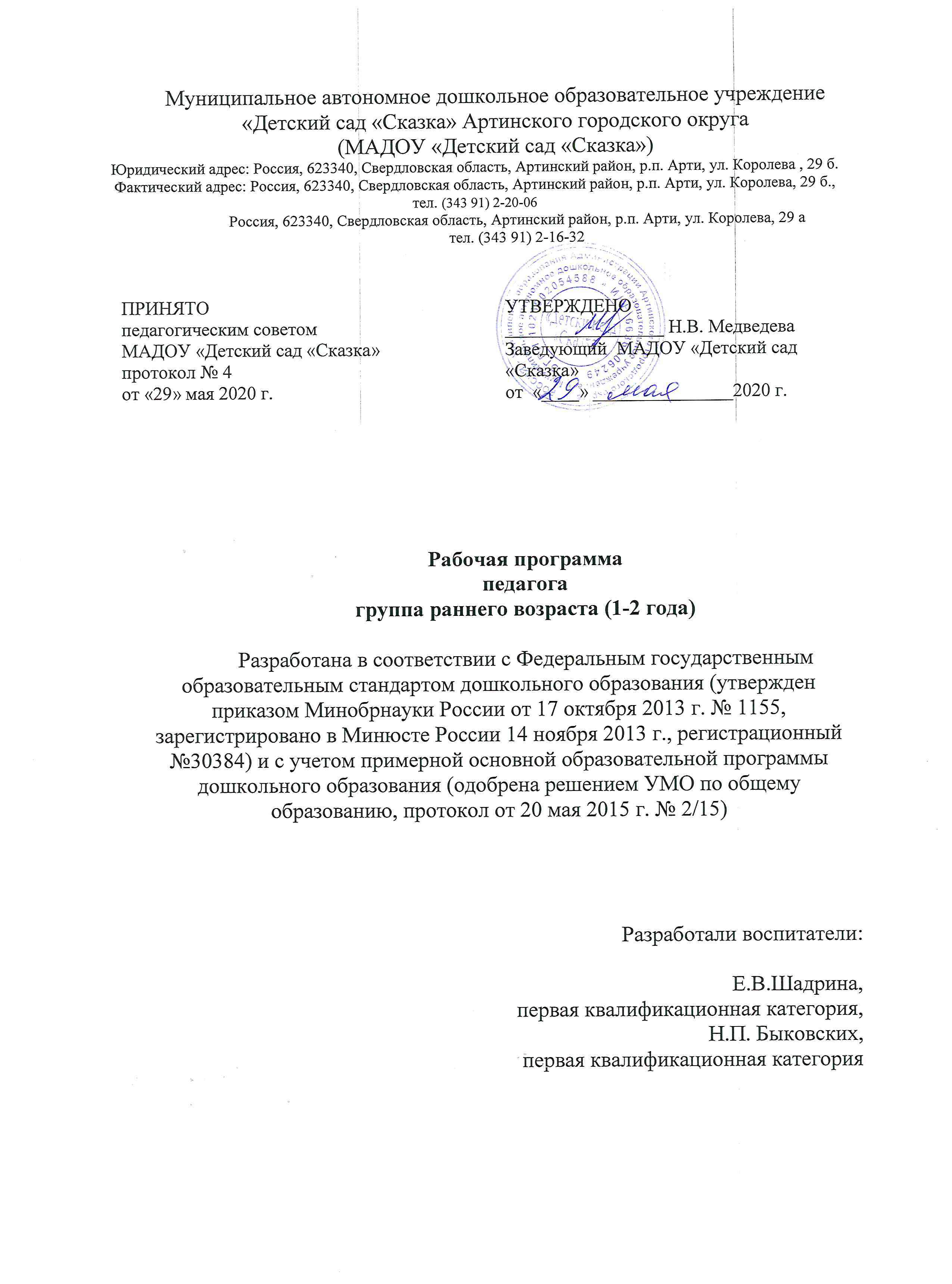 СОДЕРЖАНИЕI.ЦЕЛЕВОЙ РАЗДЕЛ Обязательная частьПояснительная записка В Муниципальном автономном дошкольном образовательном учреждении «Детский сад «Сказка» реализуется рабочая программа в группе детей раннего возраста (1-2 лет).                                                                                                                                                                                                                                                      Рабочая программа реализуется в течение всего периода пребывания ребенка в группе.  Режим работы группы: 5 дней в неделю; с 07.30 до 18.00 (в предпраздничные дни -  с 07.30 до 17.00). Выходные: суббота, воскресенье, праздничные дни, установленные трудовым законодательством Российской Федерации.                                                                                         В группе образовательная деятельность осуществляется на государственном языке Российской Федерации.                         Срок реализации программы 1 год. С учетом жизненной ситуации ребенка, освоение рабочей программы может начаться на разных возрастных этапах.   1.1.1 Цели и задачи реализации программы.Цель программы — создать каждому ребенку в детском саду возможность для развития способностей, широкого взаимодействия с миром, активного практикования в разных видах деятельности, творческой самореализации. Программа направлена на развитие самостоятельности, познавательной и коммуникативной активности, социальной уверенности и ценностных ориентаций, определяющих поведение, деятельность и отношение ребенка к миру. Это станет возможно, если взрослые будут нацелены на:                                                                                                                                       — развитие личности детей дошкольного возраста в различных видах общения и деятельности с учетом их возрастных, индивидуальных психологических и физиологических особенностей;                                                                                                                              — создание условий развития ребенка, открывающих возможности для его позитивной социализации, личностного развития, развития инициативы и творческих способностей на основе сотрудничества со взрослыми и сверстниками и в соответствующих возрасту видах деятельности;                                                                                                                                                                    — создание развивающей образовательной среды, которая представляет собой систему условий социализации и индивидуализации детей.  Цели Программы достигаются через решение следующих задач:1) охрана и укрепления физического и психического здоровья детей, в том числе их эмоционального благополучия;2) обеспечения равных возможностей для полноценного развития каждого ребенка в период дошкольного детства независимо от места жительства, пола, нации, языка, социального статуса, психофизиологических и других особенностей (в том числе ограниченных возможностей здоровья);3) обеспечения преемственности целей, задач и содержания образования, реализуемых в рамках образовательных программ различных уровней (далее - преемственность основных образовательных программ дошкольного и начального общего образования);4) создания благоприятных условий развития детей в соответствии с их возрастными и индивидуальными особенностями и склонностями, развития способностей и творческого потенциала каждого ребенка как субъекта отношений с самим собой, другими детьми, взрослыми и миром;5) объединения обучения и воспитания в целостный образовательный процесс на основе духовно-нравственных и социокультурных ценностей и принятых в обществе правил, и норм поведения в интересах человека, семьи, общества;6) формирования общей культуры личности детей, в том числе ценностей здорового образа жизни, развития их социальных, нравственных, эстетических, интеллектуальных, физических качеств, инициативности, самостоятельности и ответственности ребенка, формирования предпосылок учебной деятельности;7) обеспечения вариативности и разнообразия содержания Программ и организационных форм дошкольного образования, возможности формирования Программ различной направленности с учетом образовательных потребностей, способностей и состояния здоровья детей;8) формирования социокультурной среды, соответствующей возрастным, индивидуальным, психологическим и физиологическим особенностям детей;9) обеспечения психолого-педагогической поддержки семьи и повышения компетентности родителей (законных представителей) в вопросах развития и образования, охраны и укрепления здоровья детей.Приоритетными задачами развития и воспитания детей являются:                                                                                                              — укрепление физического и психического здоровья ребенка, формирование основ его двигательной и гигиенической культуры;                                                                                                                                                                                                                               — целостное развитие ребенка как субъекта посильных дошкольнику видов деятельности; — обогащенное развитие ребенка, обеспечивающее единый процесс социализации-индивидуализации с учетом детских потребностей, возможностей и способностей; — развитие на основе разного образовательного содержания эмоциональной отзывчивости, способности к сопереживанию, готовности к проявлению гуманного отношения в детской деятельности, поведении, поступках; — развитие познавательной активности, любознательности, стремления к самостоятельному познанию и размышлению, развитие умственных способностей и речи ребенка; — пробуждение творческой активности и воображения ребенка, желания включаться в творческую деятельность;— органичное вхождение ребенка в современный мир, разнообразное взаимодействие дошкольников с различными сферами культуры: с изобразительным искусством и музыкой, детской литературой и родным языком, экологией, математикой, игрой; — приобщение ребенка к культуре своей страны и воспитание уважения к другим народам и культурам;— приобщение ребенка к красоте, добру, ненасилию, ибо важно, чтобы дошкольный возраст стал временем, когда у ребенка пробуждается чувство своей сопричастности к миру, желание совершать добрые поступки.  1.1.2 Принципы и подходы к формированию программы.Основные принципы дошкольного образования:1) полноценное проживание ребенком всех этапов детства (младенческого, раннего и дошкольного возраста), обогащение (амплификация) детского развития;2) построение образовательной деятельности на основе индивидуальных особенностей каждого ребенка, при котором сам ребенок становится активным в выборе содержания своего образования, становится субъектом образования (далее - индивидуализация дошкольного образования);3) содействие и сотрудничество детей и взрослых, признание ребенка полноценным участником (субъектом) образовательных отношений;4) поддержка инициативы детей в различных видах деятельности;5) сотрудничество Организации с семьей;6) приобщение детей к социокультурным нормам, традициям семьи, общества и государства;7) формирование познавательных интересов и познавательных действий ребенка в различных видах деятельности;8) возрастная адекватность дошкольного образования (соответствие условий, требований, методов возрасту и особенностям развития);                                                                                                                                                                                                             9) учет этнокультурной ситуации развития детей.В рабочей программе учитываются принципы и подходы к еѐ формированию, в соответствии с ФГОС ДО, примерной общеобразовательной программой «Детство» под редакцией Т.И.Бабаевой, А.Г.Гогоберидзе,О.В.Солнцевой, основной общеобразовательной программой – образовательной программой дошкольного образования.1.1.2.1 Научные основы и базовые идеи программы.Научные основы программы связаны с развитием идеи субъектного становления человека в период дошкольного детства. Фундаментальность научной идеи о возможности развития дошкольника как субъекта детских видов деятельности и необходимости разработки педагогических условий такого развития по сути определяет инновационный потенциал развития образовательной программы «Детство».Именно ориентация программы на субъектное развитие ребенка делает дошкольника не просто центром образовательных практик и взаимодействий, а источником изменений, не узнав и не поняв которые невозможно проектировать какие бы то ни было инновационные преобразования. Базовые идеи программы                                                                                                      1. Идея о развитии ребенка как субъекта детской деятельности.                                                                                      2. Идея о феноменологии современного дошкольного детства.                                                                                     3. Идея о целостности развития ребенка в условиях эмоционально насыщенного, интересного, познавательно привлекательного, дающего возможность активно действовать и творить образовательного процесса. 4. Идея о педагогическом сопровождении ребенка как совокупности условий, ситуаций выбора, стимулирующих развитие детской субъективности и ее проявлений — инициатив, творчества, интересов, самостоятельной деятельности.1.1.2.2 Специфика дошкольного возраста.Современный ребенок — это житель XXI века, на которого оказывают влияние все признаки настоящего времени. Многолетние исследования, проводимые авторами программы, позволяют нам наметить штрихи современного дошкольного детства, которые нельзя не учитывать, организуя образовательный процесс детского сада. Современный ребенок — маленький гражданин, осознающий себя в современном пространстве страны и города. Он любит свою Родину, свою семью, своих сверстников и друзей, желает сделать жизнь лучше, достойнее и красивее. Современный дошкольник ориентирован на познание человека и природы. Он неплохо ориентируется в себе, своем ближайшем окружении, своем настоящем и будущем. Он готов оценивать явления и события жизни с разных точек зрения: интереса, утилитарности, полезности, эстетичности, познания. Современные дети ориентированы на будущее. Это яркая отличительная черта маленьких граждан современности — они с уверенностью смотрят в будущее. Внутренние резервы современного ребенка раскрываются в разных видах предпочитаемой им деятельности: изобразительной, игровой, музыкальной, литературной. Но в отличие от сверстников прошлых лет он уверенно комбинирует их, объединяет между собой, потому что ему так комфортнее и все можно успеть. Он органично вплетает свои представления об этом мире в разные сферы жизнедеятельности. Он — носитель субкультуры, присущей только дошкольнику и отличающей его от детей другого возраста и взрослых. Современному дошкольнику часто не хватает общения с мамой и папой, сверстниками, он теряется в мире объемной информации, ему хочется больше разговаривать и совместно действовать. Группа детского сада — как раз то место, где он реализует принципиальные для себя потребности. Поэтому детский сад — это вторая семья ребенка, в которой ему благополучно и интересно живется. Современные дети с удовольствием идут в детский сад, любят его! Жизнь ребенка XXI века очень сильно изменилась и тесно связана с возможностями родителей. Он быстрее, чем взрослый, успевает освоить мобильный телефон и компьютер, телевизор и магнитофон. Он слушает и смотрит с родителями одни и те же песни и телепередачи; ходит вместе с семьей в кафе и рестораны, выезжает за границу на отдых, путешествует; ориентируется в марках автомобилей, в рекламе. Он многим интересуется и о многом рассуждает. В то же время ребенок по-прежнему сориентирован на самоценные, детские виды деятельности. Он любит играть, сочинять, фантазировать, радоваться и рассуждать. В детской деятельности современного ребенка можно увидеть и стремление к интеграции, то есть объединению, разных видов деятельности в один процесс. В новых видах деятельности, таких как экспериментирование, создание микро- и макропроектов, коллекционирование, импровизация, современных детей привлекают сам процесс, возможность проявления самостоятельности и свободы, реализации замыслов, возможность выбирать и менять что-то самому. Все эти новые черты современного дошкольного детства нашли отражение в программе.  1.1.3 Значимые для разработки и реализации РП характеристики, в том числе характеристики особенностей развития детей раннего и дошкольного возраста.     Группа обеспечивает разностороннее развитие детей в возрасте от 1 до 2 лет с учетом их индивидуальных особенностей по основным направлениям развития: социально-коммуникативному, познавательному, речевому, художественно-эстетическому, физическому.                                                                                                                                                                                                    Общее количество воспитанников – 17;                                                                                                                                                                                               Из них: мальчиков – 9  девочек –  8Группа сформирована по одновозрастному принципу.                                                                                                                                                               В ходе планирования и реализации Программы учитываются возрастные характеристики, данные авторами примерной общеобразовательной программой «Детство» под редакцией Т.И.Бабаевой, А.Г.Гогоберидзе, О.В.Солнцевой.Географо-климатические условия.                                                                                                                                                                                                    С учетом особенностей климата, природных условий сельской местности, близлежащих водоемов, лесной зоны, благоприятного состояния экологической обстановки, здоровья детей, проводятся оздоровительные мероприятия, организация режимных моментов, прогулка.                                                                                                                                                                 Достаточно длинный весенний и осенний периоды. Предусматривается ознакомление детей с природно-климатическими условиями и особенностями Свердловской области, воспитание любви к родной природе, через экосистемы поселка (лес, луг, овраг, река, родник).                                                                                                                                                                                                 Процесс воспитания и развития в детском саду является непрерывным, график образовательного процесса составляется в соответствии с выделением двух периодов:                                                                                                                                                              - холодный период - образовательный: (сентябрь-май), составляется определенный режим дня и осуществляется планирование непосредственно образовательной деятельности с детьми в разнообразных формах работы;                                                                                                                   - летний период - оздоровительный (июнь-август), для которого составляется другой режим дня, осуществляется оздоровительная и культурно-досуговая деятельность.                                                                                                                                             При планировании образовательной деятельности, в группе, вносятся коррективы в физкультурно-оздоровительную работу. Учитывая климатические и природные особенности ближайшего окружения, два раза непосредственно образовательная деятельность с детьми по физическому развитию проводится в зале и один раз – на воздухе.  Прогулки с детьми в холодный период предусматриваются в соответствии с требованиями СанПиН и режимом/распорядком дня. Рекомендуемая продолжительность ежедневных прогулок составляет 3-4 часа. Продолжительность прогулки определяется в зависимости от климатических условий. При температуре воздуха ниже минус 15°С и скорости ветра более 7 м/с продолжительность прогулки рекомендуется сокращать.                                                                                                                              Прогулки организуются не менее 2 раз в день (в том числе в период утреннего приема): в первую половину дня и во вторую половину дня - после дневного сна или перед уходом детей домой.                                                                                                                                В условиях холодной уральской зимы, когда световой день уменьшается до 7 часов, количество прогулок и совместной деятельности взрослого и детей, осуществляемой на улице во вторую половину дня, сводится к минимуму. Прогулка не проводится при t° воздуха ниже -15°С и скорости ветра более 15м/с для детей 3-4-х лет.В дни каникул создаются оптимальные условия для самостоятельной двигательной, игровой, познавательной, двигательной и музыкально-художественной деятельности детей, проводятся музыкальные и физкультурные досуги, праздники, развлечения: - в теплое время - жизнедеятельность детей, преимущественно, организуется на открытом воздухе;- в совместной и самостоятельной деятельности по познанию окружающего мира, приобщению к культуре речи дети знакомятся с климатическими особенностями, явлениями природы, характерными для местности, в которой проживают;- в совместной и самостоятельной художественно-эстетической деятельности (рисование, аппликация, лепка, конструирование) предлагаются для изображения знакомые детям звери, птицы, домашние животные, растения уральского региона.Социальными заказчиками деятельности учреждения являются в первую очередь родители воспитанников. Поэтому коллектив группы создает доброжелательную, психологически комфортную атмосферу, в основе которой лежит определенная система взаимодействия с родителями, взаимопонимание и сотрудничество. Социологический портрет семей воспитанников группыХарактеристика психофизического здоровья.Физиологические особенности контингента воспитанниковИндивидуальные особенности контингента воспитанников и их семей максимально учтены при планировании образовательного процесса.  Характеристика психофизического здоровья                                                                                                Физиологические особенности контингента воспитанников Индивидуальные особенности контингента воспитанников и их семей максимально учтены при планировании образовательного процесса. Учет психофизического здоровья воспитанников ДОУХарактеристика контингента воспитанников по группам здоровья1.1.3.1. Характеристика особенностей развития воспитанников группы (возрастные особенности).Период раннего детства имеет ряд качественных физиологических и психических особенностей, которые требуют создания специальных условий для развития детей этого возраста. Помимо того, что период раннего детства — один из самых насыщенных в познавательном аспекте из всех возрастных периодов, в настоящее время наблюдается заметная акселерация развития, которая отражается на результатах развития детей раннего возраста. Многие дети имеют более высокие показатели уже к моменту рождения, раньше начинаются процессы прорезывания зубов, хождения, говорения. Опережающим отмечается и социальное развитие, значительно раньше отмечается кризис трех лет. Повышенная ранимость организма ребенка, недостаточная морфологическая и функциональная зрелость органов и систем (быстрый темп развития осуществляется на весьма неблагоприятном фоне — при незрелости психофизиологических функций организма, а это повышает ранимость). Малыши в большей степени подвержены заболеваниям из-за несовершенства деятельности внутренних органов, высокого уровня утомляемости, им трудно переключиться с одной деятельности на другую, соответственно, доминантой становится процесс возбуждения и как следствие — неустойчивое эмоциональное состояние.  Взаимосвязь физического и психического развития — это общая закономерность, присущая любому возрасту, но в раннем детстве она проявляется особенно ярко, потому что в этот период происходит становление всех функций организма. Именно в раннем детстве учеными отмечается наиболее прочная связь и зависимость умственного и социального развития от физического состояния и настроения ребенка (например: ухудшение здоровья отражается на отношении к окружающему; снижается восприимчивость, притупляется ориентировочная реакция, дети теряют приобретенные умения: речевые, двигательные, социальные). Яркая специфика психофизиологических и индивидуальных различий (особенно в раннем возрасте важно учитывать индивидуальные, психофизиологические различия — уровень активности, регулярность биоритмов, степень комфортности при адаптации любого вида; настроение, интенсивность реакций, порог чувствительности, отвлекаемость, упорство и внимание). Этому возрасту свойственно удовлетворение ребенком естественных психофизиологических потребностей: — сенсомоторной потребности; — потребности в эмоциональном контакте; — потребности во взаимодействии и общении со взрослыми (контактное общение в 2—3 месяца; познавательное общение в 3—10 месяцев; вербальноневербальное общение в 10 месяцев—1,5 года; игровое и деловое общение в 1,5—3 года). Специфичностью проявления нервных процессов у ребенка являются: — легкость выработки условных рефлексов, но при этом же — сложность их изменения; — повышенная эмоциональная возбудимость; — сложность переключения процессов возбуждения и торможения; — повышенная эмоциональная утомляемость. Развитие детей раннего возраста имеет свою неповторимую специфику, что выражается в тесной взаимосвязи физиологических и психологических компонентов.1.1.3.2. Психолого – педагогические условия, обеспечивающие развитие ребенка.Программа предполагает создание следующих психолого-педагогических условий, обеспечивающих развитие ребенка в соответствии с его возрастными и индивидуальными возможностями и интересами. 1. Личностно-порождающее взаимодействие взрослых с детьми, предполагающее создание таких ситуаций, в которых каждому ребенку предоставляется возможность выбора деятельности, партнера, средств и пр.; обеспечивается опора на его личный опыт при освоении новых знаний и жизненных навыков.2. Ориентированность педагогической оценки на относительные показатели детской успешности, то есть сравнение нынешних и предыдущих достижений ребенка, стимулирование самооценки. 3. Формирование игры как важнейшего фактора развития ребенка. 4. Создание развивающей образовательной среды, способствующей физическому, социально-коммуникативному, познавательному, речевому, художественно-эстетическому развитию ребенка и сохранению его индивидуальности. 5. Сбалансированность репродуктивной (воспроизводящей готовый образец) и продуктивной (производящей субъективно новый продукт) деятельности, то есть деятельности по освоению культурных форм и образцов и детской исследовательской, творческой деятельности; совместных и самостоятельных, подвижных и статичных форм активности. 6. Участие семьи как необходимое условие для полноценного развития ребенка дошкольного возраста.  1.1.3.3 Кадровые условия реализации программыВзаимодействие воспитателя со специалистами в группе является неотъемлемым звеном успешного обучения и воспитания детей. Система взаимодействия наглядно демонстрирует профессиональную взаимосвязь всех специалистов детского сада в работе с детьми. Все работают в тесном контакте друг с другом и стремятся к тому, чтобы иметь единый подход к воспитанию каждого ребенка и единый стиль работы в целом. Музыкальное развитие дошкольника в группе осуществляет музыкальный руководитель: Быковских Н. Л, которая работает по программам: И.Е. Яцевич«музыкальное развитие дошкольников на основе Примерной образовательной программы «Детство», парциальная программа «Ладушки» авторы: И.М. Каплунова, И.А. Новоскольцева. (Смотри программу музыкального работника.) Физическое развитие дошкольников в группе осуществляет инструктор по физической культуре ШистеровА.В.( Смотри программу инструктора по физической культуре).Непосредственно образовательная деятельность проводится 2 раза в неделю: вторник, пятница, также предусмотрены индивидуальные занятия. В группе постоянно находятся: воспитатель и младший воспитатель.1.1.3.4 Перечень нормативно – методических документов.Программа разработана в соответствии с нормативными правовыми документами: 1. Федеральным  законом  «Об образовании в Российской Федерации» от 29.12.2012 № 273-ФЗ. 2. Приказом Министерства образования и науки Российской Федерации от 17.10.2013 №1155 «Об утверждении федерального государственного образовательного стандарта дошкольного образования» (Зарегистрировано в Минюсте России 14.11.2013 N 30384). 3. Комментариями к ФГОС дошкольного образования Министерства образования и науки Российской Федерации (Минобрнауки России) Департаментом общего образования 28 февраля 2014 года № 08-249. 4. Постановлением Главного государственного санитарного врача РФ от 15 мая 2013 г. № 26, «Об утверждении СанПиН 2.4.1.3049-13 «Санитарноэпидемиологическими требованиями к устройству, содержанию и организации режима работы дошкольных организаций».5.Уставом Муниципального автономного дошкольного образовательного учреждения «Детский сад «Сказка». 6. Основной общеобразовательной программой – образовательной программой дошкольного образования МАДОУ «Детский сад «Сказка».   1.2 Планируемые результатыВ соответствии с ФГОС ДОспецифика дошкольного детства и системные особенности дошкольного образования делают неправомерными требования от ребенка дошкольного возраста конкретных образовательных достижений. Поэтому результаты освоения Программы представлены в виде целевых ориентиров дошкольного образования и представляют собой возрастные характеристики возможных достижений ребенка к концу дошкольного образования. Реализация образовательных целей и задач Программы направлена на достижение целевых ориентиров дошкольного образования, которые описаны как основные характеристики развития ребенка. Основные характеристики развития ребенка представлены в виде изложения возможных достижений воспитанников на разных возрастных этапах дошкольного детства. К трем годам: — ребенок интересуется окружающими предметами и активно действует с ними;эмоционально вовлечен в действия с игрушками и другими предметами, стремится проявлять настойчивость в достижении результата своих действий; — использует специфические, культурно фиксированные предметные действия, знает назначение бытовых предметов (ложки, расчески, карандаша и пр.) и умеет пользоваться ими.Владеет простейшими навыками самообслуживания;стремится проявлять самостоятельность в бытовом и игровом поведении; — владеет активной и пассивной речью, включенной в общение;может обращаться с вопросами и просьбами, понимает речь взрослых;знает названия окружающих предметов и игрушек; — стремится к общению со взрослыми и активно подражает им в движениях и действиях; появляются игры, в которых ребенок воспроизводит действия взрослого; — проявляет интерес к сверстникам; наблюдает за их действиями и подражает им; — обладает интересом к стихам, песням и сказкам, рассматриванию картинки, стремится двигаться под музыку; проявляет эмоциональный отклик на различные произведения культуры и искусства; — у ребенка развита крупная моторика, он стремится осваивать различные виды движения (бег, лазание, перешагивание и пр.).  1.3 Адаптационный периодОсобенности адаптации ребенка к условиям детского сада Особым событием в жизни малыша 1,5—3 лет является знакомство с детским садом. Новая ситуация социального развития ребенка несомненно положительно сказывается на его достижениях и успехах, но в том случае, если адаптация крохи к дошкольной организации прошла легко и естественнем. В раннем возрасте наблюдается интенсивное физическое и психическое развитие ребенка, поэтому любые изменения привычной обстановки, новые условия, в которые попадает малыш, могут привести к чрезмерному напряжению жизненных сил, нарушить гармоничность и последовательность развития. Поскольку у ребенка раннего возраста только начинает формироваться эмоциональная сфера— чувства еще весьма неустойчивы, то изменение привычного распорядка часто сопровождается беспокойством, напряженностью, раздражительностью. Отсутствие эмоциональных проявлений, замкнутость и заторможенность поведения тоже сигнализируют о наличии проблем в привыкании ребенка к детскому саду. Кроме того, на протекание процесса адаптации будут влиять особенности темперамента малыша. Переживания ребенка часто влияют на сон и аппетит — малыш плохо засыпает, отказывается от еды. Детей не привлекают игрушки, пропадает интерес к окружающему пространству, снижается речевая активность. В этот период, вследствие ослабления жизненных сил, организм ребенка перестает активно сопротивляться инфекциям, что приводит к частым болезням. Вместе с тем процесс адаптации у каждого малыша проходит по-разному, в зависимости от его индивидуально-типологических особенностей и той социальной обстановки, которая окружает ребенка. Тем не менее выделяют три степени адаптации детей раннего возраста к условиям детского сада — легкую, среднюю и тяжелую. В основе данной градации лежат такие показатели, как: — быстрота нормализации эмоционального самочувствия ребенка; — проявление положительного отношения к педагогам и сверстникам; — наличие интереса к предметном миру; — частота и длительность острых вирусных заболеваний.Основными критериями, влияющими на характер адаптации ребенка раннего возраста к условиям детского сада, выступают следующие. 1. Особенности его физического состояния. Если ребенок здоров, не был подвержен частым инфекционным заболеваниям, физически развит, то он обладает высокими адаптивными возможностями, его организм легче справится с новыми нагрузками. Четкий распорядок дня малыша в условиях семьи, хороший сон, правильное питание способствуют быстрому привыканию ребенка к детскому саду. 2. Возраст малыша. Существуют определенные периоды раннего возраста, неблагоприятные для поступления ребенка в ДОО. В возрастные кризисы (1 и 3 года) возникают противоречия между возможностями и потребностями ребенка, провоцирующие напряжение, в результате наблюдаются капризы, раздражение. В период от 7 месяцев до 1,5 лет привязанность малыша к матери достигает своего пика. Дети особенно ярко начинают испытывать страх перед чужими людьми, но при правильном воспитании и развитии это чувство проявляется недолго до 1 года 8 месяцев. Далее дети более спокойно реагируют на появление незнакомых людей. Необходимо обратить внимание на эту особенность психического развития малыша и выбрать более подходящий возраст для посещения детского сада. 3. Готовность ребенка к предметной деятельности и общению с окружающими. Малышу легче адаптироваться, если он владеет навыками ситуативно делового общения, готов сотрудничать со сверстниками и взрослыми в процессе элементарной игровой деятельности, инициативен, активен, самостоятелен в процессе данного взаимодействия. Если в условиях семьи с ребенком играли мало, преимущество отдавали только эмоциональным контактам, то в детском саду такой ребенок будет испытывать недостаток внимания и чувствовать себя одиноко. Если в семье малыша научили действовать с игрушками, он обладает элементарными обследовательскими умениями, то отвлечься от ситуации разлуки со значимыми взрослыми ему будет значительно легче. 4. Готовность ребенка сотрудничать со сверстниками. Период раннего возраста является благоприятным для развития положительного отношения малыша к сверстникам. Ребенок, не владеющий умениями устанавливать контакты с другими детьми, не готовый положительно реагировать на желание ровесника поиграть с ним или рядом, взять на время игрушку, тяжелее адаптируется к условиям детского сада.  Действия воспитателя, способствующие успешной адаптации ребенка раннего возраста к условиям детского сада Организация адаптационного периода ребенка начинается задолго до его прихода в группу. Педагогу важно познакомиться с родителями малыша. Необходимо рассказать об особенностях работы группы, обязательно обратить внимание на режим жизнедеятельности детей и сделать акцент на необходимости максимально приблизить к данному режиму распорядок дня дома. В процессе беседы педагог может получить полную информацию о ребенке: — об особенностях его здоровья, физического развития, частоте и тяжести перенесенных заболеваний; — о наиболее частой реакции ребенка на новую обстановку, незнакомых людей; — о качестве развития культурно-гигиенических навыков (пользуется ли сам туалетом, самостоятельно ли принимает пищу, умывается, одевается и т. д.); — о степени владения навыками ситуативно-делового общения, готовности включиться в процесс сотрудничества со сверстниками или взрослыми, с удовольствием ли играет со взрослыми, действует с игрушками.Для эффективности процесса привыкания ребенка к новой обстановке можно предложить родителям до регулярного посещения детского сада приводить малыша на прогулку, чтобы ребенок мог включиться в игровые действия с другими детьми, привык к воспитателям, можно предложить посетить групповую комнату, дать малышу возможность привыкнуть к обстановке группы, поиграть в игрушки. Не менее важно создать благоприятные условия для ребенка в первые дни посещения — расположить к себе, установить контакт в присутствии мамы или папы, называя малыша тем именем, к которому он привык в семье. Если ребенок позволит, можно помочь ему раздеться, в этот момент для малыша важен тактильный контакт, который легко осуществить именно в процессе раздевания. В первые минуты нужно быть рядом с ребенком, познакомить с другими детьми, поиграть. Для снижения чувства тревожности, беспокойства попросите родителей принести любимую игрушку малыша, можно оставить мамину или папину вещь. Предложите малышу выбрать собственный шкафчик для раздевания, оставить для начала там какую-то вещь «пожить». В общении с ребенком нельзя игнорировать его желания: если у малыша есть потребность посидеть у воспитателя на руках, педагог должен удовлетворить это желание. Нужно стараться переключить внимание ребенка на новые игрушки, увлекательную деятельность, предложить в чем-то помочь педагогу. Таким образом, в процессе адаптации ребенка можно использовать такие приемы, как элементы телесной терапии, исполнение небольших песенок, релаксационные игры, элементы сказкотерапии, развивающие игры и т. д. Ребенку можно задавать вопросы про любимую игрушку: ответы позволят увидеть, есть ли динамика процесса адаптации, что беспокоит малыша, какие наблюдаются успехи и достижения, каково самочувствие ребенка. В период адаптации малыша к условиям детского сада особый акцент важно сделать на процессе взаимодействия с семьей. Родители должны стать полноценными партнерами в решении задач адаптации ребенка к новым социальным условиям.       Основные характеристики развивающей предметно-пространственной среды в группах раннего возраста 1. Разнообразие: наличие всевозможного и максимально вариативного игрового и дидактического материала для развития ребенка, позволяющего усваивать знания и умения одного плана, но разными способами.                                                                                                                                       2. Доступность (расположение игрового и дидактического материала в поле зрения и досягаемости ребенка), а также доступность по показателям возрастного развития.                                 3. Эмоциогенность (обеспечение индивидуальной комфортности, психологической защищенности и эмоционального благополучия): среда должна быть яркой, красочной, привлекающей внимание ребенка и вызывающей у него положительные эмоции; позволить ребенку проявить свои эмоции.                                                                                                                                                                      4. Гибкое зонирование пространства по направлениям деятельности: построение не пересекающихся друг с другом развивающих зон, некая параллельность — это связано с особенностями возраста: играем не вместе, а рядом.                                                                                                                            5. Взаимодополняемость, взаимозаменяемость предметов одной зоны и другой.                                                          6. Удовлетворение естественной детской активности (ранний возраст — возраст повышенной двигательной активности, исследовательского характера). Для удовлетворения возрастной активности ребенка необходимо, чтобы он имел возможность преобразовывать окружающую среду, изменять ее самыми разнообразными способами.  Важно помнить, что развивающая предметно-пространственная среда групп раннего возраста рассматривается как комплекс эргономических и психологопедагогических условий, обеспечивающих организацию жизни детей и взрослых.                                                                                                 Развивающее пространство для малышей 1,5—3-х лет в первую очередь должно быть безопасно. Необходимо обратить внимание на правильное расположение мебели и крупногабаритного оборудования (например, детских горок, больших игровых блоков), обеспечивающее детям и взрослым свободу передвижения по групповой комнате. Все оборудование, перегородки должны быть надежно зафиксированы, радиаторы закрыты защитными накладками. Мебель — без острых углов, изготовленная из натуральных и нетоксичных материалов.                                                                                                      Безопасность предметно-развивающей среды обеспечивается и грамотным расположением игр и игрушек, в первую очередь они должны быть расположены на доступном для детей уровне, чтобы малыши могли легко достать любую интересующую их игрушку, а также самостоятельно убирать ее на место по завершении игры.                                                                                                                      Для удобства и рациональности использования группового помещения рекомендуется зонирование его пространства. С этой целью можно использовать перегородки, специальные ячейки, ниши. Главное, чтобы каждая зона хорошо просматривалась из разных уголков группы с целью обеспечения безопасности малышей. Положительный эффект зонирования пространства заключается в возможности ребенка сосредоточиться на интересующем его виде деятельности, не отвлекаясь на другие занятия.                                                                                                                                               В помещении группы раннего возраста можно создать следующие зоны предметно-развивающей среды:                                                                                                                                                                      — физического развития;                                                                                                                                                                     — сюжетных игр;                                                                                                                                                          — строительных игр;                                                                                                                                                      — игр с транспортом;                                                                                                                                                      — игр с природным материалом (песком, водой);                                                                                                           — творчества;                                                                                                                                                             — музыкальных занятий;                                                                                                                                              — чтения и рассматривания иллюстраций;                                                                                                                                                     — релаксации (уголок отдыха и уединения).                                                                                   Важно продумать разные способы размещения детей во время развивающего взаимодействия воспитанников и педагога. Это могут быть коврики, где можно удобно расположиться педагогу с подгруппой детей и поиграть, рассмотреть иллюстрации.  Не лишним будет и уголок релаксации или уединения, где ребенок может отдохнуть, побыть в одиночестве, особенно после шумных и подвижных игр, чтобы избежать нервного перенапряжения.                                                                                                                                                                             Не стоит перенасыщать пространство, наоборот, мобильные, мягкие и легкие модули позволят менять облик групповой комнаты и создавать возможности для удовлетворения двигательной, сенсомоторной потребности детей в различных видах движений. При проектировании предметно-развивающего пространства в группах раннего возраста важно помнить о необходимости его динамичности. Выделенные зоны должны иметь возможность объединяться, взаимозаменяться и дополняться. Обстановка может модифицироваться в зависимости от изменения потребностей, интересов и возможностей детей.СОДЕРЖАТЕЛЬНЫЙ РАЗДЕЛОСНОВНОЙ ОБЩЕОБРАЗОВАТЕЛЬНОЙ ПРОГРАММЫ – ОБРАЗОВАТЕЛЬНОЙ ПРОГРАММЫ ДОШКОЛЬНОГО ОБРАЗОВАНИЯОбязательная часть.2.1     Описание образовательной деятельности в соответствии с направлениями развития ребенка, представленными в пяти образовательных областях.Программа направлена на обеспечение развития личности детей дошкольного возраста в различных видах общения и деятельности с учетом их возрастных, индивидуальных психологических и физиологических особенностей.                                                                                                                              Программа сформирована как программа психолого-педагогической поддержки позитивной социализации и индивидуализации, развития личности детей дошкольного возраста и определяет комплекс основных характеристик дошкольного образования.  Содержание программы обеспечивает развитие личности, мотивации и способностей детей в различных видах деятельности и охватывает следующие структурные единицы, представляющие определенные направления развития и образования детей (далее - образовательные области):                                - социально-коммуникативное развитие,                                                                                                                   - познавательное развитие,                                                                                                                                                - речевое развитие,                                                                                                                                                                                         - художественно-эстетическое развитие,                                                                                                                               - физическое развитие.                                                                                                                                                                                                    Конкретное содержание указанных образовательных областей зависит от возрастных и индивидуальных особенностей детей, определяется целями и задачами программы и реализуется в различных видах деятельности.  В раннем возрасте (1год - 3года) - предметная деятельность и игры с составными и динамическими игрушками; экспериментирование с материалами и веществами (песок, вода, тесто и пр.), общение с взрослым и совместные игры со сверстниками под руководством взрослого, самообслуживание и действия с бытовыми предметами-орудиями (ложка, совок, лопатка и пр.), восприятие смысла музыки, сказок, стихов, рассматривание картинок, двигательная активность;2.1.1     Ранний возраст.             Модуль образовательной деятельности «Социально-коммуникативное развитие»Социально-коммуникативное развитие направлено на усвоение норм и ценностей, принятых в обществе, включая моральные и нравственные ценности; развитие общения и взаимодействия ребенка со взрослыми и сверстниками; становление самостоятельности, целенаправленности и саморегуляции собственных действий; развитие социального и эмоционального интеллекта, эмоциональной отзывчивости, сопереживания, формирование готовности к совместной деятельности со сверстниками, формирование уважительного отношения и чувства принадлежности к своей семье и к сообществу детей и взрослых в Организации; формирование позитивных установок к различным видам труда и творчества; формирование основ безопасного поведения в быту, социуме, природе.Задачи образовательной деятельности                                                                                                                            1. Создавать условия для благоприятной адаптации ребенка к ДОО: помогать переживать расставание с родителями, привыкать к новым условиям жизни.                                                                                    2. Поощрять вступление в непродолжительный контакт со сверстниками, интерес к сверстнику, стремление показать свою игрушку.                                                                                                                    3. Формировать элементарные представления: о себе, своем имени, внешнем виде; своей половой принадлежности (мальчик, девочка) по внешним признакам (одежда, прическа); о близких людях; о ближайшем предметном окружении (игрушках, предметах быта, личных вещах).                                                                    4. Формировать первичный опыт социальной жизни (о том, что можно делать, а чего делать нельзя; учить здороваться, отвечать на приветствие взрослого, благодарить; поддерживать проявления первых самостоятельных желаний («хочу», «не хочу»); развивать желание выполнять просьбу воспитателя, поощряя детские инициативы).  Содержание образовательной деятельностиДля благоприятной адаптации к ДОО воспитатель обеспечивает эмоциональный комфорт детей в группе. Побуждая ребенка к действиям с предметами и игрушками, поддерживает потребность в доброжелательном внимании, заботе, положительной оценке взрослых. Использует разнообразные телесные контакты (прикосновения), жесты, мимику. Проявление ребенком разнообразных эмоциональных состояний.                                                                                                                                 Называние своего имени, имен членов своей семьи, а также проявление эмоциональной реакции на состояние близких (пожалеть, посочувствовать). Участие ребенка в совместной с воспитателем и другими детьми деятельности.                                                                                                              Проявление инициативы ребенка в общении со взрослыми и сверстниками.                                    Очень важно в ходе взаимодействия выделять положительные черты. Говорить о чувствах, возникающих в подобных ситуациях. Маленький ребенок очень чувствителен к оценке взрослого. Хорошо различает положительную и отрицательную оценки своих действий. Похвала вызывает радость, стимулирует активность малыша, улучшает его отношение к взрослому, усиливает доверие к нему. Порицание, с одной стороны, огорчает ребенка, иногда даже ведет к прекращению деятельности, с другой — усиливает поиск оценки, что способствует уточнению способов действий с предметами.                                                                                                                                                                                                                                                      Проявление у ребенка интереса к себе, желание участвовать в совместной деятельности, игре, развлечении. С этой целью дети включаются в игровые ситуации, вспоминая любимые сказки, стихотворения и др.                                                                                                                  Содержательное общение с детьми обеспечивает доверительные отношения с воспитателем, и у детей возникает желание подражать ему.  Результаты образовательной деятельности Достижения ребенка (Что нас радует) - Ребенок демонстрирует ярко выраженную потребность в общении.                                                                       - Умеет действовать с предметами в соответствии с их социальным назначением.                                    - Активно подражает сверстникам и взрослым.                                                                                              - Стремится к самостоятельности, проявляя активность и инициативность.                                                                                                                                                                - Пока не принимает на себя роль, но может копировать известные действия, движения, слова взрослых.                                                                                                                                                              - Демонстрирует элементарный навык самообслуживания.                                                                                 - Обращается к взрослому с просьбой о помощи. - Активно включается в парные игры со взрослым. Вызывает озабоченность и требует совместных усилий педагогов и родителей - Ребенок не демонстрирует ярко выраженную потребность в общении. - Затрудняется использовать предметы в соответствии с их социальным назначением. - Инициативность, активность малыша недостаточна для того, чтобы провоцировать совместные действия в игре со взрослым и сверстником. - Ребенок испытывает сложности в самообслуживании, не стремится к самостоятельным действиям.  Модуль образовательной деятельности «Познавательное развитие»    Познавательное развитие предполагает развитие интересов детей, любознательности и познавательной мотивации; формирование познавательных действий, становление сознания; развитие воображения и творческой активности; формирование первичных представлений о себе, других людях, объектах окружающего мира, о свойствах и отношениях объектов окружающего мира (форме, цвете, размере, материале, звучании, ритме, темпе, количестве, числе, части и целом, пространстве и времени, движении и покое, причинах и следствиях и др.), о малой родине и Отечестве, представлений о социокультурных ценностях нашего народа, об отечественных традициях и праздниках, о планете Земля какобщем доме людей, об особенностях ее природы, многообразии стран и народов мира.Задачи образовательной деятельностиОт 1 года до 1 года 6 месяцев                                                                                 1. Учить самым разнообразным действиям с предметом, в том числе обследовательским.                              2. Учить соотносить предметы (сравнивать) по величине, по цвету, вовлекая детей в освоение предметов, сделанных из различных материалов (дерево, пластмасса, резина, полиэтилен, бумага, металл, ткань), имеющих разный цвет и самые разнообразные на ощупь поверхности. 3. Обращать внимание на звуки, издаваемые предметами из различных материалов, а также музыкальные разнотембровые игрушки, звучащие тихо и громко (колокольчик, бубен, погремушка и пр.).                                                                                                                                                                     От 1 года 6 месяцев до 1 года 9 месяцев                                                                                                                                        1. Формировать умение собирать предметы, формы из двух частей (как объемные, так и плоскостные из плотных материалов — фанеры, толстого картона).                                                                        2. Учить выбирать предметы по размеру и соответственно различать их (большой, маленький), способствовать узнаванию предметов по форме, цвету, величине как наиболее характерным внешним признакам и свойствам.                                                                                                                    3. Развивать крупную и мелкую моторику рук, побуждая выполнять более тонкие действия с предметами (мелкие вкладыши, «чудесный мешочек» с мелкими игрушками разных форм и размеров).                                                                                                                                                                     4. Знакомить с предметами, издающими различные звуки (колокольчики, металлические подвесные палочки, игрушки-пищалки, музыкальные игрушки).                                                                                 От 1 года 9 месяцев до 2 лет                                                                                                                                       1. Совершенствовать умения собирать двух- и трехчастные дидактические игрушки; подбирать соответствующие детали-вкладыши; раскладывать предметы по убывающей величине.                         2. Учить собирать пирамидку из 2—3-х групп колец контрастных размеров, а с помощью взрослого собирать пирамидку из 4—5 и более колец разной величины.                                                                               3. Формировать элементарные представления о величине, форме, цвете; выполнять задания с ориентировкой на два свойства одновременно — цвет и величину, форму и величину, форму и цвет, используя дидактические и народные игрушки, бытовые предметы; группировать однородные предметы по одному из трех признаков.                                                                                                             4. Развивать практическое экспериментирование.  Содержание образовательной деятельности.                             Продолжается интенсивное ознакомление с окружающим предметным миром. Обогащение его предметно-практической деятельности: развитие интереса к предметам, их свойствам, качествам и способам использования. Появление разнообразных действий с игрушками и предметами быта, а также простейшими орудиями (молоточками, лопатками, грабельками и др.) и способов их применения.                                                                                                                                                                                          На эмоционально-чувственной, ориентировочной основе идет познание физических свойств предметов. Освоение прямых и обратных действий, получение первых представлений о количестве (много, мало) — формирование восприятия, мышления, памяти.  В сенсорике второй год жизни ребенка условно делится на четыре этапа.                                                                                                     От 1 года до 1 года 3 месяцев — проявление разнообразных действий со сборно-разборными игрушками, дидактическими пособиями. Накопление впечатлений о внешних свойствах предметов, расширение чувственного опыта.                                                                                                        Овладение самостоятельными действиями с игрушками и предметами, которые направлены на выполнение разного рода заданий — сравнение предметов по одному признаку: по контрастной величине, по форме или цвету. Развитие способности различать внешние признаки предметов и отождествлять по одному из трех (цвету, форме, величине).  От 1 года 3 месяцев до 1 года 6 месяцев — освоение постепенно усложняющихся действий с предметами и дидактическими игрушками. Самостоятельное применение усвоенных действий с игрушками и разнообразным материалом для активизации представлений о сенсорных эталонах.   Дети различают контрастные по величине предметы, осваивая способы обследования формы предметов — ощупывание, рассматривание, сравнение, сопоставление и т. д.                                                Определение детьми связи формы конкретных предметов с ее обобщенным выражением. Использование опредмеченных слов-названий помогает развитию и углублению восприятия формы, цвета и величины предмета, поскольку активный словарный запас ребенка естественным образом отстает от развития непосредственного восприятия предмета (освоение через предэталоны).                                                                                                                                                                    От 1 года 6 месяцев до 1 года 9 месяцев — продолжение знакомства с цветом, формой, величиной. Задачи сенсорного развития усложняются.                                                                                         Ориентирование в величине предметов — раскладывают на две группы игрушки, ознакомление детей с простейшими приемами для определения тождества и различия однородных предметов по величине и понимание слов «такой», «не такой», «большой», «маленький». Осуществление выбора и соотнесение из двух заданных форм; дети переходят к заданиям на выбор двух форм из четырех разновидностей.                                                                                                                 От 1 года 9 месяцев до 2 лет — усложнение сенсорного развития и содержание деятельности с игрушками и дидактическим материалом.                                                                                             Различение предметов по форме при сборке и раскладывании полых кубов, цилиндров, конусов, полусфер из 2—3-х деталей. Понимание ребенком слов, соответствующих промежуточной величине предмета. Выполнение задания с одновременной ориентировкой на два свойства.  Результаты образовательной деятельности Достижения ребенка (Что нас радует)- Ребенок уверенно вкладывает плоскостные и объемные фигуры в отверстия соответствующих форм (доски Сегена, сортеры). -Группирует предметы по цвету (основные), величине (контрастной), форме (шар, куб, призма, цилиндр).                               - Умеет расположить предметы в порядке увеличения и уменьшения. - Успешно выполняет несложное конструирование из кубиков и включает их в игру. - Активно экспериментирует с предметами, действуя по-разному (стучит, поворачивает, просовывает в отверстие, катает). Вызывает озабоченность и требует совместных усилий педагогов и родителей- Ребенок не демонстрирует уверенности в группировке предметов по основным признакам. - Затрудняется расположить предметы в порядке увеличения и уменьшения. - Не проявляет активности в разнообразном использовании предметов.Модуль образовательной деятельности «Речевое развитие»Речевое развитие включает владение речью как средством общения и культуры; обогащение активного словаря; развитие связной, грамматически правильной диалогической и монологической речи; развитие речевого творчества; развитие звуковой и интонационной культуры речи, фонематического слуха; знакомство с книжной культурой, детской литературой, понимание на слух текстов различных жанров детской литературы; формирование звуковой аналитико-синтетической активности как предпосылки обучения грамоте.Задачи образовательной деятельности                                                                                                                      Развитие умений понимать речьвзрослого                                                                                                                           1. Учить пониманию функций предметов и действий с ними; соотносить действия со словом, выполнять несложные просьбы.                                                                                                                                                       2. Побуждать отыскивать предметы, игрушки, задавая вопросы «Где?», «Куда?»                                                                3. Учить наблюдать за разыгрыванием небольших игровых действий со знакомыми игрушками, сопровождаемых словом.                                                                                                                                                     4. Учить понимать, что одно и то же действие можно совершать с разными игрушками, с одной и той же игрушкой — разные действия.                                                                                                                        Развитие активной речи                                                                                                                                                                           1. Побуждать ребенка включаться в диалог с помощью доступных средств (вокализаций, движений, мимики, жестов, слов).                                                                                                                                          2. Учить отвечать на вопросы «Кто?», «Что?», «Что делает?»                                                                                                 3. Побуждать выполнять несложные поручения (дай, принеси, покажи, возьми).                                      4. Стимулировать подражание речи взрослого человека.                                                                               5. Активизировать речевые реакции путем разыгрывания простых сюжетов со знакомыми предметами, показа картин, отражающих понятные детям ситуации.  Содержание образовательной деятельностиВыполнение несложных поручений по слову воспитателя, умение отвечать на вопросы о названии предметов одежды, посуды, овощей и фруктов и действиях с ними. Самостоятельные предметные и игровые действия, подсказывание, как можно обозначить их словом, как развить несложный сюжет, иллюстрируя предметную деятельность, а также речевая активность ребенка в процессе отобразительной игры. Наблюдения детей за живыми объектами и движущимся транспортом. Эти объекты привлекают внимание малышей и вызывают яркие эмоциональные и речевые реакции, непроизвольную ситуативную речь. Взрослый в любом контакте с ребенком поддерживает речевую активность малыша, а именно дает развернутое речевое описание происходящего, того, что малыш пока может выразить лишь в однословном высказывании. Игры-занятия по рассматриванию предметов, игрушек, картинок («Чудесный мешочек», «Кто в домике живет?», «Чей малыш?», «Чья мама?», «Кто приехал на машине?»). В них объекты и действия обозначаются словом, одноименные действия выполняются разными игрушками, одна и та же игрушка действует многообразными способами.  Результаты образовательной деятельностиДостижения ребенка (Что нас радует)- Ребенок проявляет интерес к книгам, демонстрирует запоминание первых сказок путем включения в рассказ взрослого отдельных слов и действий.- Эмоционально позитивно реагирует на песенки и потешки. - Демонстрирует достаточный активный словарь (называет предметы и их части, частично действия и качества предметов). - Способен вступать в диалог со взрослыми и сверстниками (обращается с просьбой, привлекает внимание к своим действиям, задает вопросы «Кто?», «Что?» и ждет на них ответа).Вызывает озабоченность и требует совместных усилий педагогов и родителей - Ребенок не проявляет интерес к книгам. - Не стремится рассматривать картинки, повторять слова, имитировать звуки окружающего мира. - Демонстрирует бедный активный словарь.-Не способен вступать в диалог со взрослыми и сверстниками.Модуль образовательной деятельности «Художественно – эстетическое развитие»  Художественно-эстетическое развитие предполагает развитие предпосылок ценностно-смыслового восприятия и понимания произведений искусства (словесного, музыкального, изобразительного), мира природы; становление эстетического отношения к окружающему миру; формирование элементарных представлений о видах искусства; восприятие музыки, художественной литературы, фольклора; стимулирование сопереживания персонажам художественных произведений; реализацию самостоятельной творческой деятельности детей (изобразительной, конструктивно-модельной, музыкальной и др.).Задачи образовательной деятельности                                                                                                                    1. Развивать способность слушать художественный текст и активно (эмоционально) реагировать на его содержание.                                                                                                                                                      2. Давать возможность наблюдать за процессом рисования, лепки взрослого, вызывать к ним интерес, замечать следы карандаша или краски на бумаге, подражать изобразительным действиям взрослого, вызывать эмоциональную реакцию на яркие цвета красок, объемную форму лепки.                           3. Поощрять желание рисовать красками, карандашами, фломастерами, предоставлять возможность ритмично заполнять лист бумаги яркими пятнами, мазками, линиями.                                                                  4. Развивать умение прислушиваться к словам песен, воспроизводить звукоподражания и простейшие интонации.                                                                                                                                                   5. Учить выполнять под музыку игровые и плясовые движения, соответствующие словам песни и характеру музыки.  Содержание образовательной деятельности                                                                                                  Знакомство детей с художественными произведениями (многократное рассказывание, чтение художественных одних и тех же произведений), рассматривание плоскостных и объемных иллюстраций, показ тех или иных действий, постоянное включение художественного слова в повседневную жизнь ребенка. Эмоциональная включенность самого воспитателя в процесс чтения или рассказывания художественного произведения.                                                                  Самостоятельное рассматривание книг детьми, узнавание персонажей, озвучивание характерными вокализациями, как кричит животное, издают звук самолет, машина.                                              Ознакомление детей с предметами народного декоративно-прикладного искусства: дымковской игрушкой, семеновской матрешкой, городецкой лошадкой качалкой. Эмоциональное восприятие народной игрушки хорошо сочетается с чтением потешек, пением народных песенок. Экспериментирование детей с красками, глиной, пластилином. Рисование на больших цветных листах бумаги, обращая внимание на красоту цветовых пятен. Процесс рисования, лепки носит характер совместных действий.  Музыкальное развитие на втором году жизни включает слушание инструментальной музыки (небольшие пьесы для детей) в живом исполнении взрослым на музыкальных инструментах и пение взрослого. Музыкально-ритмические движения дети воспроизводят по показу воспитателя. Музыкальная игра занимает на музыкальном занятии место эмоциональной кульминации. Освоение движений, умения слушать музыку, действовать согласно с ней.  Результаты образовательной деятельности                                                                                            Достижения ребенка (Что нас радует)- Ребенок рисует каракули как случайные метки, оставляемые на бумаге карандашом или красками в зависимости от движения руки, начинает давать им название                                             - Возникают простейшие изображения (домик в виде полукруга, квадратик — машина и др.).       -Ребенок контролирует зрением; овладевает приемами раскатывания (колбаски), сплющивания (тарелочки, блины), круговыми движениями (яблочки, шарики, конфеты), используя глину, пластилин.- Активно реагирует на музыку, с удовольствием двигается под музыку и слушает простые произведения.                                                                                                                                      Вызывает озабоченность и требует совместных усилий педагогов и родителей- Ребенок не проявляет интереса к изобразительной деятельности.                                                                    - Не стремится подражать изобразительным действиям взрослого.                                                           - Не демонстрирует стремление получить какую-либо форму, используя пластилин или глину.          - Испытывает затруднения в совместной со взрослым деятельности (сотворчестве): не проявляет инициативы.                                                                                                                                                        - Реагирует не активно на музыку, настороженно двигается под музыку и слушает простые произведения.  Модуль образовательной деятельности «Физическое развитие»   Физическое развитие включает приобретение опыта в следующих видах деятельности детей: двигательной, в том числе связанной с выполнением упражнений, направленных на развитие таких физических качеств, как координация и гибкость; способствующих правильному формированию опорно-двигательной системы организма, развитию равновесия, координации движения, крупной и мелкой моторики обеих рук, а также с правильным, не наносящем ущерба организму выполнением основных движений (ходьба, бег, мягкие прыжки, повороты в обе стороны), формирование начальных представлений о некоторых видах спорта, овладение подвижными играми с правилами; становление целенаправленности и саморегуляции в двигательной сфере; становление ценностей здорового образа жизни, овладение его элементарными нормами и правилами (в питании, двигательном режиме, закаливании, при формировании полезных привычек и др.).Задачи образовательной деятельности                                                                                                                    1. Способствовать формированию естественных видов движений (ходьба, ползание, лазание, попытки бега и подпрыгивания вверх и пр.).                                                                                                       2. Обогащать двигательный опыт выполнением игровых действий с предметами и игрушками, разными по форме, величине, цвету, назначению.                                                                                                          3. Формировать умение ходить и бегать, не наталкиваясь друг на друга.                                                                4. Развивать сенсомоторную активность, крупную и тонкую моторику, двигательную координацию. 5. Формировать элементарные культурно-гигиенические навыки.  Содержание образовательной деятельностиДвижения малышей развиваются и совершенствуются на протяжении всего времени пребывания ребенка в детском саду: на утренней гимнастике, занятиях по физической культуре, на прогулке, в подвижных играх, самостоятельной двигательной деятельности.                                                                          При объяснении двигательных заданий воспитатель показывает, поясняет, образно рассказывает, помогает и страхует, подбадривает, хвалит, поддерживает у детей чувство удовольствия и уверенности в себе. Поощряются доброжелательность и дружелюбие в общении со сверстниками и взрослыми.                                                                                                                                      Общеразвивающие упражнения заключаются в движениях головы, рук, ног, а также движения туловища из положения тела стоя, сидя, лежа на спине, переворачивание со спины на бок, живот и обратно.                                                                                                                                                Выполнение общеразвивающих упражнений с мелкими предметами (погремушками, колечками, платочками), рядом с предметами (стул, скамейка) и на них.                                                                              Выполнение определенных упражнений в основных движениях — ходьба парами, по кругу, в заданном направлении; «стайкой» за воспитателем; огибая предметы; приставными шагами вперед. Бег за воспитателем и от него; в разных направлениях. Прыжки на двух ногах на месте с легким продвижением вперед; подпрыгивание до предмета, находящегося выше поднятых рук ребенка. Активное ползание, лазание: проползание; подползание; перелезание.                                                     Катание, бросание, ловля: скатывание мячей с горки; катание мячей, шаров в паре с воспитателем. Основные движения и другие действия в игровых ситуациях возможно организовывать в подвижных играх, игровых упражнениях, преимущественно связанные с ходьбой и бегом Культурно-гигиенические навыки. Формирование культурно-гигиенических навыков начинается с полутора лет. В этом возрасте дети становятся более самостоятельными в мытье рук; умывании; полоскании рта; раздевании; пользовании горшком.  Результаты образовательной деятельности                                                                                            Достижения ребенка (Что нас радует)- Ребенок владеет основными движениями (ходьба в разных направлениях, с перешагиванием через предметы (высотой 10 см), в различном темпе, бег в разных направлениях и к цели, непрерывный в течение 30—40 с; прыжки на месте и с продвижением вперед).                                                  - Воспроизводит простые движения по показу взрослого.                                                                                              - Охотно выполняет движения имитационного характера, участвует в несложных сюжетных подвижных играх, организованных взрослым.                                                                                                  - Получает удовольствие от процесса выполнения движений.                                                             Вызывает озабоченность и требует совместных усилий педагогов и родителей                                                                                                                              - Ребенок слабо владеет основными движениями, имеет нарушение в координации движений и ориентировке в пространстве помещения. - Затрудняется воспроизводить движения по показу взрослого.                                                                             - Не проявляет двигательной активности.                                                                                                                      - Не включается в участие в подвижных играх, организованных педагогом.                                              - В ситуациях повышенной двигательной активности занимает наблюдательную позицию.  Игра как особое пространство развития ребенкаПри построении педагогического процесса основное образовательное содержание программы «Детство» педагоги осуществляют в повседневной жизни, в совместной с детьми деятельности, путем интеграции естественных для дошкольника видов деятельности, главным из которых является игра. Игра становится содержанием и формой организации жизни детей. Игровые моменты, ситуации и приемы включаются во все виды детской деятельности и общения воспитателя с дошкольниками. Поэтому особым разделом программы стал раздел «Игра как особое пространство развития ребенка...»                                                                                                                   Игра как особое пространство развития ребенка третьего года жизни. К двум годам ребенок уже способен отображать в игре простейшие действия с предметами, подражая действиям взрослого (кормит и укладывает спать куклу, прокатывает машинки и др.). Ребенок передает несложный сюжет из нескольких игровых действий. Дети становятся способными действовать с предметами заместителями, появляются действия и без предмета, в которых сохраняется «рисунок» действия. Задачи развития игровой деятельности детей                                                                                                         1. Развивать игровой опыт каждого ребенка.                                                                                                                               2. Способствовать отражению в игре представлений об окружающей действительности.                        3. Поддерживать первые творческие проявления детей.                                                                                                             4. Воспитывать стремление к игровому общению со сверстниками.Сюжетно-отобразительные и сюжетно-ролевыеигры                                                                                           Отображение в сюжетно-ролевой игре бытовых действий, взрослых, семейных отношений, передача рисунка роли: как доктор слушать больного и делать укол, как шофер крутить руль, как парикмахер подстригать волосы, как кассир выдавать чек и пр. В совместной игре со взрослым воспроизведение действий, характерных для персонажа, проявление добрых чувств по отношению к игрушкам (приласкать зайчика, накормить куклу).                                                                                     Установление связи игровых действий с образом взрослого (как мама, как папа), с образом животного (как зайчик, как петушок). Подбор необходимых для развития сюжета игрушек и предметов, замещение недостающих игрушек или предметов другими.  Отражение в игровом сюжете эпизодов знакомых стихотворений, сказок или мультфильмов. К концу третьего года жизни выстраивает цепочки из 2—3-х игровых действий, установление связи между действиями в игровом сюжете (сначала.., потом...).                                                                                 Наблюдение за игровыми действиями других детей, спокойные игры рядом с другими детьми. Во втором полугодии — кратковременное игровое взаимодействие со сверстниками.                                 Передача в движении образов зверей, птиц в играх-имитациях, участие в играхимитациях, сопровождаемых текстом («Котик и козлик», «Я люблю свою лошадку» и др.). В сюжетных играх — использование построек (строим диванчик, кроватку для куклы и укладываем куклу спать).  Режиссерские игры                                                                                                                                        Содержанием элементарных режиссерских игр становятся непосредственные впечатления от окружающей действительности (по улице едут машины и идут люди; мама укладывает дочку спать и накрывает одеялом и пр.).                                                                                                                           Разыгрывание сюжетов многократно повторяемых сказок и потешек.                                                                    Сюжетная и предметная игры тесно переплетаются: ребенок действует с шариками, бусинами как с предметами, закутывает их в платочек, качает, возит; шарики становятся птенчиками в гнездышке и опять превращаются в шарики.                                                                                                                                       По побуждению воспитателя сопровождение режиссерской игры игровыми репликами персонажей: «Ау, мама! Где моя мама?»; «Я спрятался, меня не видно!», сопровождение речью движений игрушек. Обыгрывание построек в режиссерской игре: поездка на транспорте; катание с горки («Крепче, куколка, держись, покатилась с горки вниз»); постройка из песка будки для собачки; прогулка игрушек по песочным дорожкам.  Дидактические игрыИгры с дидактическими игрушками — матрешками, башенками, предметами. Настольные игры с картинками, мозаика, кубики и пр. Ребенок учится принимать игровую задачу: разбирать и собирать игрушки в правильной последовательности (пирамидки, башенки, матрешки); называть цвет, форму, размер. Сравнение двух предметов, составление пар. Действия в соответствии с игровой задачей (положить красный шарик в красную коробочку; большому мишке дать большую чашку, маленькому — маленькую). Развитие умения разговаривать с воспитателем по ходу игры: о названии предмета, о его цвете, размере.  Результаты развития игровой деятельности Достижения ребенка (Что нас радует) - Ребенок выстраивает сюжет из нескольких связанных по смыслу действий. - Принимает (иногда называет) свою игровую роль, выполняет игровые действия в соответствии с ролью. - Игровые действия разнообразны. - Ребенок принимает предложения к использованию в игре предметовзаместителей, пользуется ими в самостоятельных играх. - Охотно общается с воспитателем и с детьми, вступает в игровое взаимодействие. Вызывает озабоченность и требует совместных усилий педагогов и родителей- Ребенок отражает в игре хорошо знакомые, не всегда связанные по смыслу действия. - Игровую роль не принимает («роль в действии»). - Игровые действия воспитателя в самостоятельной игре воспроизводит частично. - Игровые действия однообразны. - Предметами-заместителями пользуется только по предложению воспитателя. - Редко включается в игру со сверстником, испытывает трудности в согласовании игровых действий2.2   Особенности образовательной деятельности разных видов и культурных практик.      Развитие ребенка в образовательном процессе детского сада осуществляется целостно в процессе всей его жизнедеятельности. В то же время освоение любого вида деятельности требует обучения общим и специальным умениям, необходимым для ее осуществления.  Особенностью организации образовательной деятельности по программе «Детство» является ситуационный подход. Основной единицей образовательного процесса выступает образовательная ситуация, то есть такая форма совместной деятельности педагога и детей, которая планируется и целенаправленно организуется педагогом с целью решения определенных задач развития, воспитания и обучения. Образовательная ситуация протекает в конкретный временной период образовательной деятельности. Особенностью образовательной ситуации является появление образовательного результата (продукта) в ходе специально организованного взаимодействия воспитателя и ребенка. Такие продукты могут быть как материальными (рассказ, рисунок, поделка, коллаж, экспонат для выставки), так и нематериальными (новое знание, образ, идея, отношение, переживание). Ориентация на конечный продукт определяет технологию создания образовательных ситуаций.                                                                                                                                                                      Преимущественно образовательные ситуации носят комплексный характер и включают задачи, реализуемые в разных видах деятельности на одном тематическом содержании. Образовательные ситуации используются в процессе непосредственно организованной образовательной деятельности. Главными задачами таких образовательных ситуаций являются формирование у детей новых умений в разных видах деятельности и представлений, обобщение знаний по теме, развитие способности рассуждать и делать выводы.                                                              Воспитатель создает разнообразные образовательные ситуации, побуждающие детей применять свои знания и умения, активно искать новые пути решения возникшей в ситуации задачи, проявлять эмоциональную отзывчивость и творчество. Организованные воспитателем образовательные ситуации ставят детей перед необходимостью понять, принять и разрешить поставленную задачу. Активно используются игровые приемы, разнообразные виды наглядности, в том числе схемы, предметные и условно-графические модели. Назначение образовательных ситуаций состоит в систематизации, углублении, обобщении личного опыта детей: в освоении новых, более эффективных способов познания и деятельности; в осознании связей и зависимостей, которые скрыты от детей в повседневной жизни и требуют для их освоения специальных условий. Успешное и активное участие в образовательных ситуациях подготавливает детей к будущему школьному обучению.                                                                                                                                                                                                                                                              Воспитатель также широко использует ситуации выбора (практического и морального). Предоставление дошкольникам реальных прав практического выбора средств, цели, задач и условий своей деятельности создает почву для личного самовыражения и самостоятельности. Образовательные ситуации могут включаться в образовательную деятельность в режимных моментах. Они направлены на закрепление имеющихся у детей знаний и умений, их применение в новых условиях, проявление ребенком активности, самостоятельности и творчества. Образовательные ситуации могут запускать инициативную деятельность детей через постановку проблемы, требующей самостоятельного решения, через привлечение внимания детей к материалам для экспериментирования и исследовательской деятельности, для продуктивного творчества.   Ситуационный подход дополняет принцип продуктивности образовательной деятельности, который связан с получением какого-либо продукта, который в материальной форме отражает социальный опыт, приобретаемый детьми (панно, газета, журнал, атрибуты для сюжетно-ролевой игры, экологический дневник и др.). Принцип продуктивности ориентирован на развитие субъектности ребенка в образовательной деятельности разнообразного содержания. Этому способствуют современные способы организации образовательного процесса с использованием детских проектов, игроболочек и игр-путешествий, коллекционирования, экспериментирования, ведения детских дневников и журналов, создания спектаклей-коллажей и многое другое. Непосредственно образовательная деятельность основана на организации педагогом видов деятельности, заданных ФГОС дошкольного образования.                                                                                                                           Игровая деятельность является ведущей деятельностью ребенка дошкольного возраста. В организованной образовательной деятельности она выступает в качестве основы для интеграции всех других видов деятельности ребенка дошкольного возраста. В младшей и средней группах детского сада игровая деятельность является основой решения всех образовательных задач. В сетке непосредственно образовательной деятельности игровая деятельность не выделяется в качестве отдельного вида деятельности, так как она является основой для организации всех других видов детской деятельности.                                                                                                                                                                Игровая деятельность представлена в образовательном процессе в разнообразных формах — это дидактические и сюжетно-дидактические, развивающие, подвижные игры, игры-путешествия, игровые проблемные ситуации, игры инсценировки, игры-этюды и пр.  При этом обогащение игрового опыта творческих игр детей тесно связано с содержанием непосредственно организованной образовательной деятельности. Организация сюжетно-ролевых, режиссерских, театрализованных игр и игр драматизаций осуществляется преимущественно в режимных моментах (в утренний отрезок времени и во второй половине дня).     Коммуникативная деятельность направлена на решение задач, связанных с развитием свободного общения детей и освоением всех компонентов устной речи, освоение культуры общения и этикета, воспитание толерантности, подготовки к обучению грамоте (в старшем дошкольном возрасте). В сетке непосредственно организованной образовательной деятельности она занимает отдельное место, но при этом коммуникативная деятельность включается во все виды детской деятельности, в ней находит отражение опыт, приобретаемый детьми в других видах деятельности.Познавательно-исследовательская деятельность включает в себя широкое познание детьми объектов живой и неживой природы, предметного и социального мира (мира взрослых и детей, деятельности людей, знакомство с семьей и взаимоотношениями людей, городом, страной и другими странами), безопасного поведения, освоение средств и способов познания (моделирования, экспериментирования), сенсорное и математическое развитие детей.                                                             Восприятие художественной литературы и фольклора организуется как процесс слушания детьми произведений художественной и познавательной литературы, направленный на развитие читательских интересов детей, способности восприятия литературного текста и общения по поводу прочитанного. Чтение может быть организовано как непосредственно чтение (или рассказывание сказки) воспитателем вслух и как прослушивание аудиозаписи.                                         Конструирование и изобразительная деятельность детей представлена разными видами художественно-творческой (рисование, лепка, аппликация) деятельности. Художественно-творческая деятельность неразрывно связана со знакомством детей с изобразительным искусством, развитием способности художественного восприятия. Художественное восприятие произведений искусства существенно обогащает личный опыт дошкольников, обеспечивает интеграцию между познавательно-исследовательской, коммуникативной и продуктивной видами деятельности.Музыкальная деятельность организуется в процессе музыкальных занятий, которые проводятся музыкальным руководителем ДОО в специально оборудованном помещении.                    Двигательная деятельность организуется в процессе занятий физической культурой, требования к проведению которых согласуются дошкольной организацией с положениями действующего СанПиН. Образовательная деятельность, осуществляемая в ходе режимных моментов, требует особых форм работы в соответствии с реализуемыми задачами воспитания, обучения и развития ребенка. В режимных процессах, в свободной детской деятельности воспитатель создает по мере необходимости дополнительно развивающие проблемно-игровые или практические ситуации, побуждающие дошкольников применить имеющийся опыт, проявить инициативу, активность для самостоятельного решения возникшей задачи.                                                                                                                                Образовательная деятельность, осуществляемая в утренний отрезок времени, включает:                                                  — наблюдения — в уголке природы, за деятельностью взрослых (сервировка стола к завтраку);                            — индивидуальные игры и игры с небольшими подгруппами детей (дидактические, развивающие, сюжетные, музыкальные, подвижные и пр.);                                                                                                                     — создание практических, игровых, проблемных ситуаций и ситуаций общения, сотрудничества, гуманных проявлений, заботы о малышах в детском саду, проявлений эмоциональной отзывчивости ко взрослым и сверстникам;                                                                                                                                                     — трудовые поручения (сервировка столов к завтраку, уход за комнатными растениями и пр.);        — беседы и разговоры с детьми по их интересам;                                                                                        — рассматривание дидактических картинок, иллюстраций, просмотр видеоматериалов разнообразного содержания;                                                                                                                            — индивидуальную работу с детьми в соответствии с задачами разных образовательных областей; — двигательную деятельность детей, активность которой зависит от содержания организованной образовательной деятельности в первой половине дня;                                                                                              — работу по воспитанию у детей культурно-гигиенических навыков и культуры здоровья.Образовательная деятельность, осуществляемая во время прогулки, включает:                            — подвижные игры и упражнения, направленные на оптимизацию режима двигательной активности и укрепление здоровья детей;                                                                                                                — наблюдения за объектами и явлениями природы, направленные на установление разнообразных связей и зависимостей в природе, воспитание отношения к ней;                                                                    — экспериментирование с объектами неживой природы;                                                                                                                          — сюжетно-ролевые и конструктивные игры (с песком, со снегом, с природным материалом);               — элементарную трудовую деятельность детей на участке детского сада;                                                         — свободное общение воспитателя с детьми.                            Культурные практики.                                                                                                                                    Во второй половине дня организуются разнообразные культурные практики, ориентированные на проявление детьми самостоятельности и творчества в разных видах деятельности. В культурных практиках воспитателем создается атмосфера свободы выбора, творческого обмена и самовыражения, сотрудничества взрослого и детей. Организация культурных практик носит преимущественно подгрупповой характер.Совместная игра воспитателя и детей (сюжетно-ролевая, режиссерская, игра драматизация, строительно-конструктивные игры) направлена на обогащение содержания творческих игр, освоение детьми игровых умений, необходимых для организации самостоятельной игры. Ситуации общения и накопления положительного социально эмоционального опыта носят проблемный характер и заключают в себе жизненную проблему, близкую детям дошкольного возраста, в разрешении которой они принимают непосредственное участие. Такие ситуации могут быть реально практического характера (оказание помощи малышам, старшим), условно-вербального характера (на основе жизненных сюжетов или сюжетов литературных произведений) и имитационно-игровыми. В ситуациях условно-вербального характера воспитатель обогащает представления детей об опыте разрешения тех или иных проблем, вызывает детей на задушевный разговор, связывает содержание разговора с личным опытом детей. В реально-практических ситуациях дети приобретают опыт проявления заботливого, участливого отношения к людям, принимают участие в важных делах («Мы сажаем рассаду для цветов», «Мы украшаем детский сад к празднику» и пр.). Ситуации могут планироваться воспитателем заранее, а могут возникать в ответ на события, которые происходят в группе, способствовать разрешению возникающих проблем. Творческая мастерская предоставляет детям условия для использования и применения знаний и умений. Мастерские разнообразны по своей тематике, содержанию, например: занятия рукоделием, приобщение к народным промыслам («В гостях у народных мастеров»), просмотр познавательных презентаций, оформление художественной галереи, книжного уголка или библиотеки («Мастерская книгопечатания», «В гостях у сказки»), игры и коллекционирование. Начало мастерской — это обычно задание вокруг слова, мелодии, рисунка, предмета, воспоминания. Далее следует работа с самым разнообразным материалом: словом, звуком, цветом, природными материалами, схемами и моделями. И обязательно включение детей в рефлексивную деятельность: анализ своих чувств, мыслей, взглядов («Чему удивились? Что узнали? Что порадовало?» и пр.). Результатом работы в творческой мастерской является создание книг-самоделок, детских журналов, составление маршрутов путешествия на природу, оформление коллекции, создание продуктов детского рукоделия и пр. Музыкально-театральная и литературная гостиная (детская студия) — форма организации художественно-творческой деятельности детей, предполагающая организацию восприятия музыкальных и литературных произведений, творческую деятельность детей и свободное общение воспитателя и детей на литературном или музыкальном материале.Сенсорный и интеллектуальный тренинг — система заданий преимущественно игрового характера, обеспечивающая становление системы сенсорных эталонов (цвета, формы, пространственных отношений и др.), способов интеллектуальной деятельности (умение сравнивать, классифицировать, составлять сериационные ряды, систематизировать по какому-либо признаку и пр.). Сюда относятся развивающие игры, логические упражнения, занимательные задачи. Детский досуг — вид деятельности, целенаправленно организуемый взрослыми для игры, развлечения, отдыха. Как правило, в детском саду организуются досуги «Здоровья и подвижных игр», музыкальные и литературные досуги. Возможна организация досугов в соответствии с интересами и предпочтениями детей (в старшем дошкольном возрасте). В этом случае досуг организуется как кружок. Например, для занятий рукоделием, художественным трудом и пр. Коллективная и индивидуальная трудовая деятельность носит общественно полезный характер и организуется как хозяйственно-бытовой труд и труд в природе.2.3        Способы и направления поддержки детской инициативы.      Детская инициатива проявляется в свободной самостоятельной деятельности детей по выбору и интересам. Возможность играть, рисовать, конструировать, сочинять и пр. в соответствии с собственными интересами является важнейшим источником эмоционального благополучия ребенка в детском саду. Самостоятельная деятельность детей протекает преимущественно в утренний отрезок времени и во второй половине дня.                                                                                                                               Все виды деятельности ребенка в детском саду могут осуществляться в форме самостоятельной инициативной деятельности:                                                                                                                                  — самостоятельные сюжетно-ролевые, режиссерские и театрализованные игры;                                                       — развивающие и логические игры;                                                                                                                                                     — музыкальные игры и импровизации;                                                                                                                                                 — речевые игры, игры с буквами, звуками и слогами;                                                                                                                 — самостоятельная деятельность в книжном уголке;                                                                                                               — самостоятельная изобразительная и конструктивная деятельность по выбору детей;                                                      — самостоятельные опыты и эксперименты и др.                                                                                                                             В развитии детской инициативы и самостоятельности воспитателю важно соблюдать ряд общих требований:                                                                                                                                                                               — развивать активный интерес детей к окружающему миру, стремление к получению новых знаний и умений;                                                                                                                                                                                     — создавать разнообразные условия и ситуации, побуждающие детей к активному применению знаний, умений, способов деятельности в личном опыте;                                                                                                         — постоянно расширять область задач, которые дети решают самостоятельно; постепенно выдвигать перед детьми более сложные задачи, требующие сообразительности, творчества, поиска новых подходов, поощрять детскую инициативу;                                                                                                                 — тренировать волю детей, поддерживать желание преодолевать трудности, доводить начатое дело до конца;                                                                                                                                                                                                              — ориентировать дошкольников на получение хорошего результата ;                                                                           — своевременно обратить особое внимание на детей, постоянно проявляющих небрежность, торопливость, равнодушие к результату, склонных не завершать работу;                                                                              — дозировать помощь детям. Если ситуация подобна той, в которой ребенок действовал раньше, но его сдерживает новизна обстановки, достаточно просто намекнуть, посоветовать вспомнить, как он действовал в аналогичном случае;                                                                                                                                       — поддерживать у детей чувство гордости и радости от успешных самостоятельных действий, подчеркивать рост возможностей и достижений каждого ребенка, побуждать к проявлению инициативы и творчества.2.4        Особенности взаимодействия педагогического коллектива с семьями воспитанников.Цели и задачи партнерства с родителями (законными представителями)Семья является институтом первичной социализации и образования, который оказывает большое влияние на развитие ребенка в младенческом, раннем и дошкольном возрасте. Поэтому педагогам, реализующим образовательные программы дошкольного образования, необходимо учитывать в своей работе такие факторы, как условия жизни в семье, состав семьи, ее ценности и традиции, а также уважать и признавать способности и достижения родителей(законных представителей) в деле воспитания и развития их детей. Тесное сотрудничество с семьей делает успешной работу Организации. Только в диалоге обе стороны могут узнать, как ребенок ведет себя в другой жизненной среде. Обмен информацией о ребенке является основой для воспитательного партнерства между родителями(законными представителями) и воспитателями, то есть для открытого, доверительного и интенсивного сотрудничества обеих сторон в общем деле образования и воспитания детей.Взаимодействие с семьей в духе партнерства в деле образования и воспитания детей является предпосылкой для обеспечения их полноценного развития. Партнерство означает, что отношения обеих сторон строятся на основе совместной ответственности за воспитание детей. Кроме того, понятие «партнерство» подразумевает, что семья и Организация равноправны, преследуют одни и те же цели и сотрудничают для их достижения. Согласие партнеров с общими целями и методами воспитания и сотрудничество в их достижении позволяют объединить усилия и обеспечить преемственность и взаимодополняемость в семейном и внесемейном образовании.Особенно важен диалог между педагогом и семьей в случае наличия у ребенка отклонений в поведении или каких-либо проблем в развитии. Диалог позволяет совместно анализировать поведение или проблемы ребенка, выяснять причины проблем и искать подходящие возможности их решения. В диалоге проходит консультирование родителей(законных представителей) по поводу лучшей стратегии в образовании и воспитании, согласование мер, которые могут быть предприняты со стороны Организации и семьи. Педагоги поддерживают семью в деле развития ребенка и при необходимости привлекают других специалистов и службы (консультации психолога, логопеда, дефектолога и др.).Таким образом, Организации занимаются профилактикой и борются с возникновением отклонений в развитии детей на ранних стадиях развития.Уважение, сопереживание и искренность являются важными позициями, способствующими позитивному проведению диалога.Диалог с родителями(законными представителями) необходим также для планирования педагогической работы. Знание педагогами семейного уклада доверенных им детей позволяет эффективнее решать образовательные задачи, передавая детям дополнительный опыт.Педагоги, в свою очередь, также должны делиться информацией с родителями(законными представителями) о своей работе и о поведении детей во время пребывания в Организации. Родители(законные представители), как правило, хотят знать о возможностях сотрудничества, способствующего адаптации ребенка к Организации, его развитию, эффективному использованию предлагаемых форм образовательной работы. В этом случае ситуативное взаимодействие способно стать настоящим образовательным партнерством. Организация может предложить родителям(законным представителям) активно участвовать в образовательной работе и в отдельных занятиях. Родители (законные представители)могут привнести в жизнь Организации свои особые умения, пригласить детей к себе на работу, поставить для них спектакль, организовать совместное посещение музея, театра, помочь с уборкой территории и вывозом мусора, сопровождать группу детей во время экскурсий и т. п. Разнообразные возможности для привлечения родителей(законных представителей) предоставляет проектная работа. Родители(законные представители) могут принимать участие в планировании и подготовке проектов, праздников, экскурсий и т. д., могут также самостоятельно планировать родительские мероприятия и проводить их своими силами.  Организацией поощряется обмен мнениями между родителями(законными представителями), возникновение социальных сетей и семейная самопомощь.2.5       Особенности организации педагогической диагностики и мониторинга (иные характеристики содержания рабочей программы)План по самообразованию за 2020-2021 учебный год Шадриной Е.В.Тема: Развитие мелкой моторики у детей раннего возраста с использованием нетрадиционной техники в  художественно-эстетическом развитии .
Период работы  – один  год ( 2020-2021г.)
Цель :1. Повышение своего профессионального уровня.            2. Углубление знаний через изучение методической литературы по теме самообразования ( нетрадиционная техника рисования).Задание: 1. Сбор материала по работе в педагогической деятельности по                    нетрадиционной технике в изобразительной технике.
                 2. Подбор литературы.                 3. Формирование опыта по теме.ПЕРСПЕКТИВНЫЙ ПЛАН РАБОТЫ ВОСПИТАТЕЛЯ.Подготовительный этап.- Определить перспективность и практическую значимость воспитательно-образовательного процесса- Формулировка темы (создание педагогических  условий)- Выделение проблемы и целевой установки с учетом возрастных особенностей.- Подбор  литературы.- Консультации- Занятия.- Составление плана- Формирование у ребенка творческих способностей до уровня, соответствующего возрастным возможностям.Практический этап.Учебно-тематический план.
Теоретический план.
Информационно-аналитический этап работы над темой самообразования:Изучение методической литературы по теме:1. А. А. Фатеева "Рисуем без кисточки""2. Т. Н. Давыдова "Рисуем ладошками"3. Г. Н. Давыдова "Нетрадиционная техника рисования в детском саду"- М. 2007г.4. И. А. Лыкова "Цветные ладошки"5. Журналы "Дошкольное воспитание", " Воспитатель".6. А. В. Никитина «Нетрадиционные техники рисования в детском саду»7. И. А. Лыкова - «Методическое пособие для специалистов дошкольных образовательных учреждений».План работы по самообразованию на 2020-2021 учебный год Быковских  Н.П.Тема:«Развитие речи детей раннего возраста в процессе театрализованной деятельности.»                                                                                                                             Цель:-сохранение и укрепление физического и психического здоровья детей в период адаптации;- создание комфортных условий для совместной деятельности всех участников образовательного процесса.Учебно-тематический план.
Тема:«Развитие речи детей раннего возраста в процессе театрализованной деятельности».Цель:-сохранение и укрепление физического и психического здоровья детей в период адаптации;                                                                                                                                                - создание комфортных условий для совместной деятельности всех участников образовательного процесса.Задачи:                                                                                                                                                                                                                     -развивать мелкую и крупную моторику рук;                                                                                                         -развивать артикуляционный и голосовой аппарат, речевое дыхание;                                             -развивать и активизировать словарный запас детей;                                                                                -формировать навыки правильного произношения;                                                                                      -вызывать положительные эмоции; прививать устойчивый интерес к театрально-игровой деятельности;                                                                                                                                                -приобщать родителей к совместной театрализованной деятельности;3. Организационный раздел3.1 Материально – техническое обеспечение РП.Группа укомплектована мебелью и необходимым оборудованием. В группе создана безопасная предметно-развивающая среда, соответствующая возрасту детей и специфике группы, позволяющая решать образовательные, воспитательные, коррекционные, оздоровительные задачи.                                                                                                                                                         Для реализации целей программы в группе созданы оптимальные материально-технические условия.  В соответствии с возрастом детей созданы условия для физического, социально - личностного, познавательно - речевого и художественно - эстетического развития. Оборудованы игровые центры для организации различных видов детской деятельности: игровой, продуктивной, трудовой, музыкально - художественной, познавательно - исследовательской, коммуникативной деятельности и чтения. В группе оборудованы центры движения и здоровья, оснащенные спортивным инвентарем для организации двигательной деятельности, физического развития, оздоровления и закаливания детей.  Групповое помещение предусматривает разнообразие тематики материалов и оборудования; активности воспитанников во взаимодействии с предметным окружением. Среда обогащена содержанием с учетом национально-культурных, демографических, климатических условий, а также полоролевой специфики.                                                                                                                  Комплексное оснащение воспитательно-образовательного процесса обеспечивает осуществление не только образовательной деятельности, но и присмотра и ухода за детьми.  3.2 Описание обеспеченности методическими материалами и средствами обучения и воспитания.Особенности организации режимных моментов3.3 Режим дня    Режим пребывания ребенка в ДОУ составляет 10,5 часов.                                                                                              Режим дня разработан в соответствии с: Постановление Главного государственного санитарного врача РФ от 15 мая 2013 г. N 26 "Об утверждении СанПиН 2.4.1.3049-13 "Санитарно- эпидемиологические требования к устройству, содержанию и организации режима работы дошкольных образовательных организаций".                                                                                                                     Режим дня – это рациональная продолжительность и разумное чередование различных видов деятельности и отдыха детей в течение суток. Режим дня разработан на принципах гибкости, адекватности возрастным и индивидуальным особенностям детей группы. Основным принципом правильного построения режима является его соответствие возрастным психофизиологическим особенностям детей. Режим скорректирован с учетом особенностей работы дошкольного учреждения (контингента детей, климата в регионе, времени года, длительности светового дня). В теплое время года продолжительность прогулки увеличивается за счет меньшего времени, которое затрачивается на подготовку к прогулке и возвращение с прогулки. В холодное время года при температуре воздуха ниже минус 15°C и скорости ветра более 7 м/с продолжительность прогулки сокращается. Прогулка не проводится при температуре воздуха ниже минус 15°C и скорости ветра более 15 м/сдля детей до 4 лет. При осуществлении режимных моментов учитываются индивидуальные особенности детей (длительность сна, вкусовые предпочтения, характер). В режиме дня указана общая длительность организованной образовательной деятельности, включая перерывы между ее различными видами. Педагог дозирует объем образовательной нагрузки, не превышая максимально допустимую санитарно-эпидемиологическими правилами и нормативами нагрузку. В теплое время года при благоприятных погодных условиях часть организованной образовательной деятельности проводится на прогулке на участке детского сада. Соответственно, продолжительность прогулки увеличивается. Также прогулка предусматривается в вечернее время с родителями. Педагоги рационально расходуют время, отведенное для самостоятельной деятельности детей: уделяют внимание каждому ребенку, следят за его состоянием, поведением, настроением и воздействуют на детей с учетом их индивидуальных особенностей; учат детей занимать себя; помогают вовремя сменить вид деятельности; обеспечивают эмоционально положительное состояние детей в играх и других видах самостоятельной деятельности.Участие семей воспитанников приветствуется во всем многообразии форм организации и жизнедеятельности детей                                                                Ежедневная продолжительность прогулки детей составляет не менее 4- 4,5 часа. Прогулку организуют 2 раза в день: в первую половину – до обеда и во вторую половину дня – после дневного сна или перед уходом детей домой.  Общая продолжительность суточного сна для детей дошкольного возраста 12 - 12,5 часа, из которых 2,0 - 2,5 отводится дневному сну.   Непосредственно образовательная деятельность физкультурно-оздоровительного и эстетического цикла должна занимать не менее 50% общего времени, отведенного на непосредственно образовательную деятельность.                                                                                           Время, необходимое для реализации Программы, составляет от 65% до 80% времени пребывания детей в группах с 12-ти часовым пребыванием в зависимости от возраста детей, их индивидуальных особенностей и потребностей, а также вида группы, в которой Программа реализуется.                                                                                           Объем обязательной части Программы составляет не менее 80% времени, необходимого для реализации Программы, а части, формируемой участниками образовательного процесса – не более 20% общего объема Программы. Ежедневная организация жизни и деятельности детей на 2020-2021 учебный год (холодный период)группа «Лучики» (1 – 2 года)Ежедневная организация жизни и деятельности детей на 2020-2021 учебный год(теплый период: июнь-август)Режим проветривания.                                                                                                                                1. В холодное время – каждый час до снижения температуры на 2 градуса в отсутствии детей.                            - Перед приходом детей в детский сад                                                                                                              - Перед занятиями                                                                                                                                                           - После сна                                                                                                                                                                                   - После ухода детей домой                                                                                                                                         2. В тѐплое время – фрамуги или окна постоянно открыты (обязательно засетчаны).                                           3. Сквозное проветривание в отсутствии детей во время прогулок до прихода детей за 30минут. Режим закаливания.                                                                                                                                                 1. Оздоровительные прогулки, ежедневно                                                                                                             2. Умывание прохладной водой перед приемом пищи, после каждого загрязнения рук.                                         3. Полоскание рта после каждого принятия пищи и после сна водой комнатной температуры (прохладной).                                                                                                                                                                         4. Воздушные ванны после сна, на занятии по физкультуре                                                                     5. Ходьба босиком в обычных условиях и по ребристым дорожкам после сна, на занятиях физкультурой (время увеличивается постепенно).Питьевой режим1. Питьевой режим в группе организован с использованием кипяченой воды при условии ее хранения не более 3-х часов.                                                                                                                                         2. Питьевая вода доступна ребенку в течение всего времени его нахождения в группе. Ориентировочные размеры потребления воды ребенком зависят от времени года, двигательной активности ребенка, и, в среднем, составляют 80 мл на 1 кг его веса. При нахождении ребенка в дошкольном образовательном учреждении полный день ребенок должен получить не менее 70 % суточной потребности в воде. 3. Температура питьевой воды, даваемой ребенку, 18-20 С.   4. Кипячение осуществляется на пищеблоке в специально отведенной емкости. Обработка емкости для кипячения осуществляется ежедневно в конце рабочего дня. 5. В летний период организации питьевого режима осуществляется во время прогулки.   Питьевая вода выносится помощниками воспитателя на улицу в соответствующей ѐмкости (чайник с крышкой), разливается воспитателем в чашки по просьбе детей.      6. Организация питьевого режима контролируется медицинскими работниками в группе ежедневно. Контроль наличия кипяченой воды в группе осуществляет младший воспитатель.Двигательный режим. 1. Подвижные игры во время утреннегоприѐма. 2. Утренняя гимнастика. 3. Физкультурные занятия. 4. Музыкальные занятия. 5. Физкультминутки.                                                                                                                                      6. Двигательные разминки во время перерыва между занятиями. 7. Подвижные игры на прогулке. 8. Гимнастика после сна 3.3.1 Планирование образовательной деятельности.Реализация темы в комплексе разных видов деятельности вынуждает взрослого к более свободной позиции – позиции партнера, а не учителя.                                                                                  Тематическая модель предъявляет очень высокие требования к общей культуре, гибкости, творческому потенциалу и интуиции взрослого, без которых модель просто не работает.                  В тематическом построении образовательного процесса предполагается выделение ведущей темы дня, недели или месяца. Тематика, которая предлагается детям, значима для семьи и общества и вызывать интерес детей, давать новые яркие впечатления, представления и понятия. Мы считаем более обоснованным с точки зрения возрастных особенностей дошкольников построение образовательного процесса по «событийному» принципу, а именно на основе сезонности, праздников, юбилейных дат, традиций, тематических встреч.                                            В основу реализации тематического  плана построения Программы положен примерный календарь праздников и социально значимых событий, который обеспечивает:                                                        - социально-личностную ориентированность и мотивацию всех видов детской деятельности в ходе подготовки и проведения праздников;                                                                                                - «проживание» ребѐнком содержания дошкольного образования во всех видах детской деятельности;                                                                                                                                                                  - поддержание эмоционально-положительного настроя ребѐнка в течение всего периода освоения Программы;- технологичность работы педагогов по реализации Программы (годовой ритм: подготовка к празднику – проведение праздника, подготовка к следующему празднику – проведение следующего праздника и т. д.);                                                                                                                    - многообразие форм подготовки и проведения праздников;                                                                   -возможность реализации принципа построения программы по спирали, или от простого к сложному (основная часть праздников повторяется в следующем возрастном подпериоде дошкольного детства, при этом возрастает мера участия детей и сложность задач, решаемых каждым ребѐнком при подготовке и проведении праздников);                                                            - выполнение функции сплочения общественного и семейного дошкольного образования (включение в праздники и подготовку к ним родителей воспитанников). Сюжетно – тематическое планирование образовательного процесса.(ранний возраст)Расписание непосредственно образовательной деятельности группа «Лучики» (1 – 2 года)Годовой план группы на 2020-2021учебный год.№ п/пСтруктура и содержание рабочей программы после корректировки (принимаем обоснованное решение)Стр.1.ЦЕЛЕВОЙ РАЗДЕЛ рабочей программыОбязательная часть1.1Пояснительная записка1.1.1Цели и задачи реализации программы.1.1.2Принципы и подходы к формированию программы.1.1.2.1   Научные основы и базовые идеи программы.1.1.2.2   Специфика дошкольного возраста.1.1.3Значимые для разработки и реализации рабочей программы характеристики, в том числе характеристики особенностей развития детей дошкольного возраста.1.1.3.1Характеристики особенностей развития воспитанников группы (возрастные особенности)1.1.3.2Психолого – педагогические условия, обеспечивающие развитие    ребенка.1.1.3.3Кадровые условия реализации РП1.1.3.4Перечень нормативно – методических документов.1.2Планируемые результаты.1.3Адаптационный период.2.СОДЕРЖАТЕЛЬНЫЙ РАЗДЕЛОСНОВНОЙ ОБЩЕОБРАЗОВАТЕЛЬНОЙ ПРОГРАММЫ – ОБРАЗОВАТЕЛЬНОЙ ПРОГРАММЫ ДОШКОЛЬНОГО ОБРАЗОВАНИЯОбязательная часть2.1Описание образовательной деятельности в соответствии с направлениями развития ребенка, представленными в пяти образовательных областях2.1.1Ранний возраст2.1.1Модуль образовательной деятельности «Социально-коммуникативное развитие»2.1.1Модуль образовательной деятельности «Познавательное развитие».2.1.1Модуль образовательной деятельности «Речевое развитие»2.1.1Модуль образовательной деятельности «Художественно -эстетическое развитие».2.1.1Модуль образовательной деятельности «Физическое развитие».Игра как особое пространство развития ребёнка.2.1.2Описание вариативных форм, способов, методов и средств реализации программы с учётом возрастных и индивидуальных особенностей воспитанников, специфики их образовательных потребностей и интересов.2.2Особенности образовательной деятельности разных видов и культурных практик.2.3Способы и направления поддержки детской инициативы.2.4Особенности взаимодействия педагогического коллектива с семьями воспитанников.2.5Особенности организации педагогической диагностики и мониторинга (иные характеристики содержания рабочей программы).3.Организационный разделОбязательная часть3.1Материально-технического обеспечения РП. 3.2Описание обеспеченности методическими материалами и средствами обучения и воспитания.3.3Режим дня.3.3.1Планирование образовательной деятельности.                                                            Показатель                                                            Показатель                   Количество (в%)                   Количество (в%)Количество семейПолныхКоличество семей                      НеполныхКоличество детей в семье                      1 ребёнокКоличество детей в семье                      2 ребёнкаКоличество детей в семье3 и более                                                                        Какой ребёнок в семье по порядку                      1-й ребёнок                                                                        Какой ребёнок в семье по порядку                      2-й ребёнок                                                                        Какой ребёнок в семье по порядку                      3-й и далее                                                            Образование родителей                      Основноемп                                                            Образование родителей                      Среднее                                                            Образование родителей                Среднее специальное                                                            Образование родителей                       Высшее№Группа здоровьяДошкольный возрастДошкольный возраст№Группа здоровьяЧел.Доля1I%2II%3III%                №                                                                                                                                           Диагнозы                                                                                                                                           ДиагнозыКоличество детейКоличество детей                №                                                                                                                                           Диагнозы                                                                                                                                           ДиагнозыДошкольный возрастДошкольный возраст                №                                                                                                                                           Диагнозы                                                                                                                                           ДиагнозыЧел.Доля1Группа риска      Врождённый порок сердца-2Группа риска      Нарушение интеллекта-3Группа риска      Заболевания ЦНС-4Группа риска5Группа риска6Группа риска7      Заболевания эндокринной системы (ожирение)      Заболевания эндокринной системы (ожирение)8      Нарушения опорно-двигательного аппарата      Нарушения опорно-двигательного аппарата-9      Заболевания сердечно-сосудистой системы      Заболевания сердечно-сосудистой системы-10Заболевания органов дыханияЗаболевания органов дыхания11      Заболевания органов пищеварения      Заболевания органов пищеварения-12      Заболевания органов мочеполовой системы      Заболевания органов мочеполовой системы-13      Часто болеющие дети      Часто болеющие детиИндивидуальные особенностиОрганизационные формыУсловия и средаВ режимных моментахВ непосредственно образовательной деятельностиВо взаимодействии с родителямиГруппа здоровьяОбщеразвивающие группыГруппы физического развития1234Содержание деятельностиФорма отчетностиСрок проведенияИзучение методической литературы по данной теме.Разработка перспективного плана на вторую группу раннего возраста по нетрадиционному рисованиюРазработка (составление) конспектов занятийКонсультация для воспитателей по теме самообразованияВыставка работ Отчет по теме образованияРабота с детьми Знакомство детей с различными нетрадиционными техниками рисования.-рисование ладошкой-пальцеграфия- оттиск мятой бумагой- оттиск ватным шариком- оттиск поролоном- ватными палочками- пескомРабота с родителямиКонсультация для родителей «Нетрадиционная техника рисования с детьми раннего возраста»Памятка дляродителей"Нетрадиционныетехники рисования длядетей раннеговозраста"Выставка детских работ для родителейСеменар- практикум « Нетрадиционные методы рисования с детьми»Список литературыНаличие планаНаличие конспектовНаличие консультацииНаличие  рисунковНаличие консультацииНаличие памяткиНаличие рисунковВ течении годасентябрьоктябрь-ноябрьфевральмаймайв течении годаноябрьфевральв течении годамартМесяц, годТема непосредственно образовательной деятельностиМатериалПрограммное содержание непосредственно образовательной деятельностиСентябрь 2020г« Петушок» (рисование ладошкой)Картон с нарисованным трафаретом петушка белого цвета,  кисти
, клей, гуашь  красного, желтого цвета, вода, салфетка бумажная и матерчатая, иллюстрации с изображением Петушков, магнитофон, аудиокассета «Звуки природы»,Создать положительный эмоциональный настрой в группе; учить детей рисовать Петушка новым приемом – печатание ладошкой, развивать тактильную чувствительность; совершенствовать технику владения кистью.Октябрь 2020г«Дождик, дождик» (рисование пальчиками)большой зонт;DVD проигрыватель; отрывок из мультфильма  «Весёлый огород»;листы бумаги белого цвета с нарисованной тучкой; разведенная гуашь синего цвета; синие листы бумаги, имитирующие лужи; влажные салфетки.Закрепить умение рисовать пальчиками; учить плотно прижимать подушечку пальца  к бумаге. Создать положительный эмоциональный настрой в группе.Ноябрь 2020г«ПЕРВЫЙ СНЕГ»(рисование мятой бумагой»Тонированные листы бумаги с нарисованной ёлкой, белая гуашь, салфетки, комочки мятой бумаги, ёлочка (игрушка, снег (маленькие кружки белого цвета, тарелки (подносы)Учить детей в рисунке передавать зимнее явление природы: снег, используя нетрадиционную технику рисования (мятой бумагой).Продолжать учить детей ориентироваться на листе бумаги.Воспитывать эмоциональную отзывчивость, воспитывать аккуратность при выполнении работы.Декабрь 2020г«Наряд для елки»(рисование ватными шариками)настольная елка наряженная шарами; большие елочные шары; заготовленные листы бумаги с изображением ёлки; USB -проигрыватель; песня «Ёлочка-ёлка – колкая иголка»; разведенная гуашь красного, желтого, синего цвета; ватные палочки; влажные салфетки.закрепить навыки рисования поролоном или ватными шариками; развивать мелкую моторику пальцев рук. Развивать творческие способности. Воспитывать аккуратность в работе.Январь 2021г«Перышки для цыплят» (рисование поролоном)игрушка- курочка; USB проигрыватель; песенка «Вышла курочка гулять»; листы бумаги белого цвета с изображением цыпленка; разведенная гуашь желтого цвета; поролоновые губки; влажные салфетки.закреплять умение рисовать поролоном; уметь держать мягкий предмет и наносить им краску.Февраль 2021г«Мячики»(рисование пробками)игрушка -котенок; картинка с изображением кошки с котятами; USB проигрыватель; ритмичная музыка; мячики разного цвета; магнитная доска; разведенная гуашь красного, желтого, синего, зеленого цвета; пробки; влажные салфетки.познакомить детей с техникой рисование оттиск пробкой; научиться обхватывать предмет всеми пальцами; Развивать творческие способности. Воспитывать аккуратность в работе.Март 2021г«Веточка мимозы»(рисование ватными палочками)иллюстрации с признаками весны, заготовленные из бумаги открытки с изображением веточки  (по количеству детей); магнитная доска; веточка мимозы, иллюстрация с изображением веточки мимозы; гуашь желтого цвета; ватные палочки, влажные салфетки, USB-проигрыватель.развивать мелкую моторику кистей рук детей раннего возраста посредством использования нетрадиционных техник рисования.Апрель 2021г«Солнышко лучистое» (рисование на песке)курица с яйцом, цыплёнок, мольберт, фланелеграф, фигурки для фланелеграфа (солнышко, туча) или применение ИКТ, планшеты на каждого ребёнка, песок, музыкальное сопровождение.обучение детей младшей группы (2-3года) технике рисования песком на стекле для дальнейшего развития творческих способностей.
Май 2021г«Весеннее Солнышко» (рисование ладошками)Гуашь желтого цвета на палитрах, салфетки, зеркало, солнце нарисованное на ватмане без лучей, фишки (кружочки желтого цвета, кувшин, музыкальное сопровождение.Формировать у детей умение рисовать в нетрадиционной технике «ладошкой» (лучи солнца).Закрепить знания детей о желтом цвете.Развивать творческие способности. Воспитывать аккуратность в работе.ПроблемыЗадачиФормы самообразованияПредполагаемый результатФормы предъявления результатаАдаптация детей к детскому саду.Планирование работы на новый учебный год.Привлечение родителей к совместной деятельности Создание благоприятных условий для успешной адаптации детей раннего возраста к условиям дошкольного образовательного учреждения посредством театральной деятельности.Повышение компетентности и грамотности родителей в период адаптации детей;Повышение педагогической культуры родителей, пополнение их знаний по театрализованной деятельности ребенка в детском саду и в семье.Изучение литературы. Подбор сказок, потешек для театральной деятельности.Памятка для родителей при поступлении ребёнка в детский сад Здравствуй Малыш!Анкетирование «Готов ли ребенок к детскому саду.»Консультации: «Игры и упражнения для развития речи детей дома.»;                 «Роль сказки в жизни ребенка раннего возраста.»;   «Речь детей раннего возраста.» Рекомендации родителям как можно сделать кукольный театр своими руками.Успешное прохождение детьми периода адаптацииТеатрально-игровая деятельность вызывает положительные эмоции у детей.В результате проведения пальчиковых игр дети проговаривают отдельные слова и предложения.Изготовлены сказочные персонажи к сказкам «Колобок», «Цыпленок и утенок» из подручного материала.  Родители активно принимают участие в театрализованных постановках.Выводы по адаптационным картам.Инсценировка сказок «Репка»,  «Колобок» при помощи родителей. Фотоотчет о проведенных мероприятиях.МесяцТемаЗадачиМатериалы и оборудованиеКраткий планЛитератураСентябрьПальчиковая игра «Ладушки».Вовлечь детей в игровую ситуацию.Иллюстрации к потешке ладушкиЧтение потешки «Ладушки», просматривание картинок. Игра «Иди ко мне».Картотека пальчиковые игры.Картотека игры в адаптационный период.СентябрьПальчиковая игра «Идет коза рогатая…»,Вовлечь детей в игровую ситуацию; вызвать эмоциональную реакцию.Фланелеграф, персонажи потешки.Разучивание пальчиковой игрыКартотека пальчиковые игры.СентябрьПальчиковая игра «Сорока –белобока»Вовлечь детей в игровую ситуацию; вызвать эмоциональную реакцию; развивать мелкую моторику рук.Фланелеграф, персонажи потешки.Чтение потешки «Сорока-белобока», Обыгрывание сюжета пальчиками.Картотека пальчиковые игры.СентябрьИ/С «Курочка ряба».Познакомить со сказкой; приобщить детей к миру театральной игры; вызвать положительные эмоции; стимулировать детей к проговариванию отдельных слов.Настольная ширма, домик, сказочные персонажи к сказке «Курочка ряба».Показ сказки «Курочка ряба». Рассматривание сказочных персонажей. Проговаривание отдельных слов или словосочетаний (курочка-ко-ко-ко, мышка-пи-пи-пи)Русская народная сказка «Курочка ряба»Октябрь«Водичка, водичка, умой мое личико…»Вовлечь детей в игровую ситуацию, вызвать интерес к игре.Кукла Маша, резиновый утёнок, чашка с тёплой водой, полотенце.Чтение сказки «Утёнок Утя попадает в беду»Купание куклы Маши с проговариванием потешки.Сказки «Утёнок Утя попадает в беду»ОктябрьИдёт бычокПознакомить со стихами А.Барто и обыграть их сюжет. Вызвать положительные эмоцииИгрушечный бычокИмитация игры по сюжету стихотворения.Стихи А. БартоОктябрьКто как кричит?Дать представление о домашних животных, учить детей подражать их голосам;Мягкие игрушки (щенок, котёнок)Артикуляционная гимн-ка для язычка «Озорной щенок», «Киска»; игра №11 «Игра с собачкой»Картотека «Артикуляционная гимн-ка для язычка»ОктябрьНаша Таня громко плачетПознакомить со стихами А.Барто и обыграть их сюжет. Вызвать положительные эмоции.Кукла Таня, ткань синего цвета, мячОбыграть сюжет. Пожалеть куклу Таню, принести мяч Тане.Стихи А. БартоНоябрь«Мы капустку рубим.» пальчиковая играУчить детей действоватьруками и управлятьпальчиками в ритмстихотворного текста.развивать мелкую моторику рук. Вызвать положительные эмоцииМуляжи и картинки овощей, корзинка.Обыграть сюжет. Показывая движения руками согласно тексту.Картотека пальчиковые игры.Ноябрь«Сел мышонок на масленок» пальчиковая играВовлечь детей в игровую ситуацию; развивать мелкую моторику рук. Вызвать положительные эмоцииМягкая игрушка мышонка, грибы, корзинка.Обыграть сюжет. Показывая движения руками согласно тексту.Картотека пальчиковые игры.Ноябрь«Репка» сказка.«Репка» пальчиковая игра.Познакомить со сказкой; приобщить детей к миру театральной игры; вызвать положительные эмоцииНастольный резиновый театр, домик, декорации.Просмотр сказки. Заучивание текста пальчиками.Русская народная сказка «Репка».Картотека пальчиковые игры.Ноябрь«Кулачек» пальчиковая игра.Вовлечь детей в игровую ситуацию; развивать мелкую моторику рук.Заучивание текста пальчиками.Картотека пальчиковые игры.Декабрь«Зайка» пальчиковая играВовлечь детей в игровую ситуацию; развивать мелкую и крупную моторику рук. Вызвать положительные эмоцииПерчаточная игрушка  зайки.Обыграть сюжет. Показывая движения руками согласно тексту. Игра «По лесной лужайке, разбежались зайки.»Пальчиковые игры для малышей. Картотека. Картотека игры в адаптационный период.Декабрь«Снег зимой летает» пальчиковая играРазвивать мелкую моторику рук. Вызвать положительные эмоцииДидактическая елка. Снежинки.Заучивание текста пальчиками.Картотека пальчиковые игры.Декабрь«Мишка косолапый»Вовлечь детей в игровую ситуацию.Мягкая игрушка мишки, корзина с шишками.Чтение стихотворения. Просмотр картинок. Обыграть сюжет. Показывая движения согласно тексту. Игра «Мишка по лесу гулял»Картотека игры в адаптационный периодДекабрь«К нам идет дед мороз» пальчиковая играВовлечь детей в игровую ситуацию; развивать мелкую моторику рук. Вызвать праздничное настроение.Картинки деда мороза, елки, танцующих детей.Обыграть сюжет. Показывая движения руками согласно тексту. Елка дидактическая с игрушками.Картотека пальчиковые игры.ЯнварьПальчиковая игра «Снег зимой летает»Вовлечь детей в игровую ситуацию; Вызвать положительные эмоции.Корзинка, комочки снежные.Игра «Веселые снежинки», выучить новую пальчиковую игру.Картотека пальчиковые игры.Игра «Это Я!»Вовлечь детей в игровую ситуацию; Вызвать положительные эмоции.Выучить новую игру, показывая на части тела (Ножки, ручки, спинка, носик,глазки,ушки)Картотека игры в адаптационный период.Игра «Мишка по лесу гулял»Вовлечь детей в игровую ситуацию; Вызвать положительные эмоции.Мягкая игрушка мишка, стульчик накрытый покрывалом (Снег)Выучить новую игру. Учить не наталкиваться друг на друга, ходить тихонько, чтобы не разбудить мишку.Картотека игры в адаптационный периодФевральИгра с помощью массажного мячика. «Колкие иголки»Развивать ручную умелость и мелкую моторику рук.Массажные мячики.Выучить новую игру. Повторяя действия за педагогом.Картотека «Массаж с помощью специального мячика».Февраль«Маша ручки покажи» игра на развитие крупной моторикиОбыграть сюжет. Развивать крупную моторику рук.  Вызвать положительные эмоции.Выучить новую игру. Повторяя действия за педагогом.Картотека игр на развитие крупной моторикиФевральСказка «Репка»Привлечь родителей к показу сказки. Вызвать у детей положительные эмоции от просмотра сказки. Вовлечь малышей в сказочное действие, потанцевать, порадоваться.Напольная ширма, персонажи по сказки би-ба-бо, декорации. Аудио запись.Ведущий-воспитатель. Родители за ширмой обыгрывают сюжет.Сценарий сказки «Репка»Февраль«Тишина у пруда»Вовлечь детей в игровую ситуацию; Вызвать положительные эмоции.Обыграть сюжет. Показывая движения руками согласно тексту.Картотека игрМарт«Буду маме помогать» пальчиковая играВовлечь детей в игровую ситуацию; развивать мелкую и крупную  моторику рук. Вызвать положительные эмоцииАльбом с фотографиями «Мамины помощники»Просмотреть альбом с детьми, обсудить как помогают маме.                     Обыграть сюжет. Показывая движения руками согласно тексту.Картотека пальчиковые игры.Март«Пошел котик на торжок»Вызвать положительные эмоции.Мягкая игрушка котикаОбыграть сюжет. Подходя по очереди с котиком к малышу, проговаривая его имя..ПотешкиМартСказка «Заюшкина избушка», «Строим дом» пальчиковая играВовлечь детей в игровую ситуацию; Вызвать положительные эмоции от просмотра сказки.Ширма настольная, варежковый театр, декорации.Обыграть сюжет. Показывая движения руками согласно тексту. Просмотр театрального представления.Картотека пальчиковые игры. Сценарий сказки.Март«Гуси-гуси! Га-га-га…»Вовлечь детей в игровую ситуацию; Вызвать положительные эмоции.Шапочки гусей и волкаИгра с детьми. Заучивание игры.ПотешкиАпрель«Кукле кашу я сварю» пальчиковая играВовлечь детей в игровую ситуацию; Вызвать положительные эмоции.Кукла Маша, посудка, столик, стул.Обыграть сюжет. Показывая движения руками согласно текстуКартотека пальчиковые игры.Апрель«У меня пропали ручки, где же ручки у меня?» упражнения и игры с имитационными движениями.Вовлечь детей в игровую ситуацию; развивать крупную моторику рук. Вызвать положительные эмоцииОбыграть сюжет. Показывая движения руками согласно тексту.Картотека. Упражнения и игры с имитационными движениями.Апрель«Колобок»Вызвать положительные эмоцииИллюстрированная книга, настольный резиновый театр.Чтение сказки. Просмотр картинок. Игра «Кто спрятался»Русская народная сказка «Колобок»Апрель«Быстро тесто замесили» пальчиковая играВовлечь детей в игровую ситуацию; развивать крупную моторику рук. Вызвать положительные эмоцииКартинка из сказки «Колобок»заучивание текста пальчиками.Картотека пальчиковые игры.Май«Веселые хлопушки» пальчиковая играВовлечь детей в игровую ситуацию; развивать крупную моторику рук. Вызвать положительные эмоцииОбыграть сюжет. Показывая движения руками согласно тексту.Картотека. Упражнения и игры с имитационными движениями.МайСказка «Колобок»Привлечь родителей к показу сказки. Вовлечь детей в игровую ситуацию. Вызвать положительные эмоции от просмотра сказки. Формировать нравственные качества (сострадание, желание помочь, доброжелательность)Напольная ширма, сказочные персонажи согласно тексту, декорации, синяя ткань, рыбки, корзина, шапочки колобков. Музыкальное сопровождение.Ведущий-воспитатель. Родители за ширмой обыгрывают сюжет. Малыши согласно тексту выполняют поручения.Сценарий сказки «Колобок»Май«Ладушки- ладошки» потешкаОбыграть сюжет. Развивать крупную моторику рук.  Вызвать положительные эмоции.Фланелеграф, персонажи потешкиОбыгрывание сюжета на фланелеграфе, заучивание текста пальчиками и руками.«Ладушки- ладошки» потешкаМай«Жили у бабуси, два веселых гуся»Вовлечь детей в игровую ситуацию. Вызвать положительные эмоцииФланелеграф, персонажи потешкиПросмотр сюжета. Обыгрывание сюжета по тексту детьмиПотешка «Жили у бабуси»       Вид помещенияОборудование, материалы               КоличествоГрупповой блокплощадь 19 – 56 кв.мСтолы детские.                                                                Стулья детские.                                                            Стенка детская “Домик“Палас.                                                              Диван мягкий.                                                                                                                                                                                      Кухня с плитой.                                                                                                                                                                                                                                                                                                                                                                                               ИЗО уголок «Акварелька».                                                                                                                                            Уголок змейка.                Парикмахерская.                                             Книжный уголок “Знайка“Центр театрализованной деятельности.Музыкальный центр.Мольберт.Магнитная доска.Центр уединения.Уголок дежурного.Центр сенсорики.5                           15+3     1                         2                               1                              1                           1                        1                              1                              1                                  1                            1                            1                        1                           1                         111РаздевалкаШкафы для одежды.                                    Скамейки.                                                                          Шкаф для одежды сотрудников.                                             Шкаф для пособий.Полка  для работ по лепке.                                                      Информационный стенд для родителей.                        Стол большой.                                                                               Уголок по физо. Стенд для творчества.Стул взрослый.Вешалка.Палас.Полочки для обуви.Стул детский.Стол детский.4*5=20                2                            1                                       11                                       32111111411СпальняКровать 1-ярусная.                                                           Кровать 3-ярусная.                                                           Шкаф для методлитературы.                                Шкаф для постельного белья.                                                              Стол большой.                                                        Стулья большие.                                                     Дет мебель «Магазин».                                             Пианино.  Палас.Уголок ряженья.Больница.15                              1                              2                       1                     1                            2     1                         1                               2                             1                                     1УмывальнаяРаковина                                                                      Шкафы для полотенец.                                                    Поддон для мытья ног.                                                 Ванна.                                                                           Унитаз.                                                                              Шкафы для горшков.                                          Горшки.                                                                        Шкаф для уборочного инвентаря. Водонагреватель.4                          3                         1                          1                           1                           2                            15                               13БуфетнаяШкаф кухонный.         Стол кухонный.                                                                  2-х секционная моечная ванна.                              Сушилка для посуды.                                              Раковина.Водонагреватель.1                       1                           1                           1                        11УчастокПесочница.                                                             Домик для игр.                                                   Теневой навес.                                                         Стол.                                                                    Скамейка.                                                               Горка деревянная.                                               Шкаф для игрушек.                                        Стульчики.   1                          1                           1                               1                        2                           1                             1                             2Образовательные областиПрограммаКол-воМетодическое  пособие Кол-воУчебно- наглядный материалКол-воСоциально – коммуникативное развитиеДетство примерная образовательная программа дошкольного образования.1Комплексно-тематическое планированиеРазвивающие игры , упражнения, комплексные занятия для детей раннего возраста с 1года до 3лет. И.С. Погудкина.Годовой курс занятий для детей 1-2 лет. А. Далидович. Т. Мазаник, Н. Цивилько.Игровые занятия с детьми 1-3 М.Д.Маханева, С.В. Рещикова.11Познавательное развитиеКомплексно-развивающие занятия с детьми от 1,5-3лет. Е.И. Можгова.Игровые занятия с детьми 1-2года Д.Н. Колдина11Речевое развитиеПальчиковые игры для развития речи и интеллекта ребенка. О.ТепляковаХрестоматия для чтения детям в детском саду и дома. 1Художественно -эстетическое развитиеИзобразительная деятельность в детском саду.Ранняя группа.  И.А. ЛыковаФизическое развитиеРежимные моменты (процессы)Особенности организацииОбразовательная деятельностьУтренний прием Санитарно-гигиенические процедурыПодготовка к приему пищи и прием пищи.Приѐм детей может проходить как на воздухе, так и в помещении.. Воспитателем заранее продумывается, организация деятельности детей в период от приема до подготовки к завтраку. Закончив прием детей, педагог проверяет работу дежурных по уголку природы и приглашает детей на утреннюю гимнастику.  После гимнастики идет подготовка к завтраку. Дежурные ставят столы, остальные дети постепенно, по пять-шесть человек, идут умываться. Режим в детском саду строится с таким расчетом, чтобы длительные прогулки, шумные игры заканчивались примерно за полчаса до еды. Это время используется для спокойных игр и занятий. Перед приемом пищи дети тщательно моют руки, а если нужно, и лицо. Первыми умываются те, кто ест медленнее; они садятся за стол и приступают к еде, не ожидая остальных. Количество времени, отведенное на игры, занятия, прогулки, а также чередование различных видов деятельности  не меняются. После игр и занятий, требующих значительного умственного и волевого напряжения, относительной неподвижности, детям нужна деятельность подвижного характера, не связанная с большими усилиями. После энергичных движений, сильного возбуждения отдыхом для детей будут спокойные игры. Основные принципы организации питания:                                 - -адекватная энергетическая ценность рационов, соответствующая энергозатратам детей;                                - сбалансированность рациона;                                                      - максимальное разнообразие блюд;                                             - высокая технологическая и кулинарная обработка;                                         - учет индивидуальных особенностей.                     Ежедневное ведение накопительной ведомости позволяет вести учет ежедневного расхода продуктов на одного ребенка в течение месяца. Расчет пищевой ценности рациона (содержание белков, жиров и углеводов) и его энергетической ценности (калорийности) проводится один раз в месяц по данным среднемесячного количества продуктов, выданных на каждого ребенка.  Контроль соблюдения натуральных норм продуктов и проведение С-витаминизации готовой пищи осуществляется медсестрой. Бракераж готовой продукции проводится регулярно с оценкой вкусовых качеств блюд.  Обеспечивается контроль условий хранения продуктов и сроков их реализации, санитарноэпидемиологический контроль работы пищеблока, правильной организации питания. Все продукты поступают и принимаются в МДОУ только при наличии гигиенического сертификата соответствия.сюрпризные моменты; - планирование деятельности; - чтение,слушание и обсуждение; - использование художественного слова; - наблюдение на участке и в помещении: за трудом взрослых, за природными явлениями; - ситуативный диалог, разговор; - рассказывание из опыта; - артикуляционная игра; - рассматривание книг, открыток, альбомов, иллюстраций, произведений художественного творчества;- - ситуативные беседы при проведении режимных моментов, подчеркивание их пользы; - действия по словесному указанию; - поручения и задания, дежурства; - сервировка стола; - ознакомление с правилами этикета; - самообслуживание; помощь взрослым; - словесные игры; - участие в расстановке и уборке инвентаря и оборудования для организованной образовательной деятельности;                                  - создание речевой ситуации общения;              -участие в построении конструкций для подвижных игр и упражнений (из мягких блоков, спортивного оборудования);                                        - ознакомление с правилами безопасного поведения при проведении режимных моментов;                                          - называние трудовых действий и гигиенических процедур, поощрение речевой активности детей;                                 - использование музыки в повседневной жизни детей, в игре, в досуговой деятельности;                                    - привлечение внимания детей к оформлению помещения, привлекательности оборудования, красоте и чистоте окружающих помещений, предметов, игрушек;                                        - чтение потешек, загадок, стихов, поговорок, речевокПрогулкаОдевание детей на прогулку организуется так, чтобы не тратить много времени и чтобы им не приходилось долго ждать друг друга. Для этого создаются соответствующие условия. У каждой группы есть раздевальная комната с индивидуальными шкафчиками и достаточным числом скамеек и стульчиков, чтобы ребенку было удобно сесть, одеться и не мешать при этом другим детям. Когда большинство детей оденется, воспитатель выходит с ними на участок. За остальными детьми следит младший воспитатель, затем провожает их к воспитателю. Выходя на прогулку, дети могут сами вынести игрушки и материал для игр и занятий на воздухе.  С целью сохранения здоровья детей, выход на прогулку организуется по подгруппам, а ее продолжительность регулируется индивидуально в соответствии с возрастом, состоянием здоровья  и погодными условиями.  Прогулка является одним из эффективных средств закаливания организма дошкольников, направлена на оздоровление, реализацию естественной потребности детей в движении и включает в себя наблюдение, подвижные игры, труд на участке, самостоятельную игровую, продуктивную деятельность, индивидуальную работу по всем основным направлениям развития детей. Прогулка организуется 2-3 раза в день (в теплое время года): в утренний прием, в первую половину дня до обеда, во вторую половину дня перед уходом детей домой. При температуре воздуха ниже – 15 градусов и скорости ветра более 7 м/с продолжительность прогулки сокращается. Прогулка не проводится при температуре воздуха ниже – 15 градусов для детей до 4 лет, а для детей 5 – 7 лет при температуре воздуха ниже – 20 градусов. Ведущее место на прогулке отводится играм, преимущественно подвижным. В них развиваются основные движения, снимается умственное напряжение, воспитываются моральные качества. Подвижная игра может быть проведена в начале прогулки, если непрерывная образовательная деятельность была связана с долгим сидением детей. Окружающая жизнь и природа дают возможность для организации интересных и разнообразных наблюдений.  Примерно за полчаса до окончания прогулки воспитатель организует спокойные игры. Затем дети собирают игрушки, оборудование. - игровая деятельность;                   - познавательная беседа;                 - создание речевой ситуации общения;                                          - свободные диалоги с детьми в играх, наблюдениях, при восприятии картин, иллюстраций, мультфильмов;  - ситуативные разговоры с детьми;                                                - называние трудовых действий и гигиенических процедур, поощрение речевой активности детей;                                    - обсуждения (пользы закаливания, занятий физической культурой, гигиенических процедур)                    - привлечение внимания детей к разнообразным звукам в окружающем мире;- использование, создание ситуаций для развития у детей доброжелательного отношения к сверстникам, выдержки, целеустремленности,                             - беседы социально нравственного содержания,              - специальные рассказы воспитателя детям об интересных природных явлениях, о выходе из трудных ситуаций;                                             - ситуативный разговор.Закаливающие, оздоровительные процедурыНеобходимыми условиями решения одной задач по охране жизни и укреплению здоровья детей являются:                   - создание в ДОУ безопасной  образовательной среды1;                    - осуществление комплекса психолого-педагогической, профилактической и оздоровительной  работы;                      - использование комплексной системы диагностики и мониторинга состояния здоровья детей.                                Психолого-педагогическая работа направлена на формирование культуры здоровья воспитанников и включает в себя формирование культурно-гигиенических навыков и первичных ценностных представлений о здоровье и здоровом образе жизни человека.                               Профилактическая работа включает в себя систему мероприятий и мер (гигиенических, социальных, медицинских, психолого-педагогических), направленных на охрану здоровья и предупреждение возникновения его нарушений, обеспечение нормального роста и развития, сохранение умственной и физической работоспособности детей. Оздоровительная работа предполагает проведение системы мероприятий и мер (медицинских, психолого-педагогических, гигиенических и др.), направленных на сохранение и (или) укрепление здоровья детей.                                                          Для закаливания детей основные природные факторы (солнце, воздух и вода) используют дифференцированно в зависимости от возраста детей, состояния их здоровья, с учетом подготовленности персонала и материальной базы ДО, со строгим соблюдением методических рекомендаций. Закаливающие мероприятия меняют по силе и длительности в зависимости от сезона года, температуры воздуха в групповых помещениях, эпидемиологической обстановки.                                      Объем лечебно-оздоровительной работы и коррекционной помощи детям (занятия с логопедом, с психологом и другие) регламентируют индивидуально в соответствии с медикопедагогическими рекомендациями.                          Основные требования к организации закаливания               - создание позитивного эмоционального настроя;                  - учет возрастных и индивидуальных особенностей состояния здоровья и развития, степени тренированности организма ребенка;                                             - проведение закаливающих воздействий на фоне теплового комфорта ребенка;  - использование в комплексе природных факторов и закаливающих процедур; обеспечение воздействия природных факторов на разные участки тела: различающихся и чередующихся как по силе, так и длительности                                   - соблюдение постепенности в увеличении силы воздействия различных факторов и непрерывности мероприятий закаливания (при этом вид и методика закаливания изменят в зависимости от сезона и погоды);                                                  - соблюдение методики выбранного вида закаливания- комплексы закаливающих процедур (элементы закаливающих процедур: утренний прием на свежем воздухе, умывание прохладной водой, широкая аэрация помещений, правильно организованная прогулка, физические упражнения, проводимые в легкой спортивной одежде в помещении и на открытом воздухе);                                                -солнечные ванны, питьевой режим, оздоровительные прогулки, мытье рук прохладной водой перед каждым приемом пищи, полоскание рта и горла после еды, воздушные ванны, ходьба босиком по ребристым дорожкам до и после сна и др.);                                                       - оздоровительный бег;                      - утренняя гимнастика;                        - корригирующая, дыхательная, пальчиковая гимнастика;                                       - упражнения и подвижные игры в первой и во второй половине дня; - обсуждения пользы закаливания, занятий физической культурой, гигиенических процедур; Дневной сонСпокойное состояние, необходимое малышу перед засыпанием, создается воспитателем уже в конце прогулки, поддерживается во время обеда и подготовки ко сну.                                          Полноценный сон детей является одним из важнейших факторов их психофизиологического благополучия и профилактики детских неврозов. Учитывается общая продолжительность суточного сна для детей дошкольного возраста - 12-12,5 часов, из которых 2-3 отводится дневному сну. Дети с трудным засыпанием и чутким сном укладываются первыми и поднимаются последними. Спокойный сон ребенка  обеспечивается благоприятными гигиеническими условиями его организации:                                     - отсутствие посторонних шумов;                                                 - спокойная деятельность перед сном;                                           - проветренное помещение спальной комнаты;                                   - минимум одежды на ребенке;                                                    - спокойное поглаживание,  легкая, успокаивающая улыбка, укрывание детей педагогом.                                                     В целях профилактики нарушения осанки для детей предусмотрен сон без подушек по рекомендации врача, согласованию с родителями. Спальные комнаты – в спокойной цветовой гамме, оказывающие благотворное влияние на психическое состояние ребенка.                                  Шторы смягчают проникающий в спальню свет, создавая для ребенка ощущение покоя.                                             Во время сна детей присутствие воспитателя (или младшего воспитателя) в спальне обязательно. - релаксационная игра;                        - игровая, занимательная мотивация на отдых;                                  - чтение произведений художественной литературы перед сном, любимых произведений по выбору детей;                                                       - рассказ о пользе сна;                          - беседа о значении сна, об основных гигиенических нормах и правилах сна. Постепенный подъемПостепенный подъем: предоставление возможности детям полежать после пробуждения в постели несколько минут. Тех детей, которые засыпают позже других (слабых или перенесших заболевание), поднимают последними, дают им возможность поспать подольше, но и не задерживают в постели больше положенного времени.- разминка, игровые, дыхательные упражнения, «ленивая гимнастика»;                       -взаимопомощь;                                  - проговаривание, чтение потешек;                                                  - ознакомление с правилами последовательности одевания одежды. Вид деятельностиВремяПрием детей; игровая, двигательная деятельностьУтренняя гимнастика7.30 –8.15Гигиенические процедуры, подготовка к завтраку, завтрак8.15 – 8.45Игровая деятельность.Подготовка к непосредственно образовательной деятельности8.45 – 9.00Непосредственно образовательная деятельность (по подгруппам)Игровая деятельность9.00 – 9.089.15 – 9.239.08 – 9.159.15 – 9.23Подготовка к прогулке. Прогулка9.25 –11.05Гигиенические процедуры.Подготовка к обеду, обед11.05 – 11.45Гигиенические процедуры.Подготовка ко снуДневной сон11.45 –15.15Подъем. Ленивая гимнастика. Гигиенические процедуры15.15 – 15.35Подготовка к полднику, полдник15.35 – 16.00Непосредственно образовательная деятельность (по подгруппам)Игровая деятельность16.00 – 16.25Игровая (самостоятельная), познавательная, продуктивная деятельность, чтение художественной литературы    16.25 – 16.50Подготовка к прогулкеПрогулкаУход домой16.50 –18.00возраст детейрежимные моменты1-2 годаПрием детей(на улице)7.30-7.50Утренняя гимнастика (на улице)7.50-8.00Гигиенические процедуры8.00-8.25Трудовая деятельность-Подготовка к завтраку, завтрак8.25-9.00Игровая деятельность (в физкультурном зале, в группе, в музыкальном зале)9.00-9.20Подготовка к прогулке, прогулка (организованные игры, труд, наблюдения, воздушные и солнечные ванны), возвращение с прогулки9.20-11.05Гигиенические процедуры, подготовка к обеду, обед 11.05-11.45Гигиенические процедуры, подготовка ко сну11.45-12.05Дневной сон 12.05-15.15Постепенный подъем детей, воздушные процедуры, ленивая гимнастика15.15-15.35Подготовка к полднику, полдник15.35-16.00Совместная игровая деятельность16.00-16.20Подготовка к прогулке, прогулка, уход домой16.20-18.00БлокМесяцТемы неделиДавайте познакомимсяСентябрь«Малыши-крепыши впервые пришли в ясельки»Давайте познакомимсяСентябрь«Малыши-крепыши впервые пришли в ясельки»Давайте познакомимсяСентябрь«Я и мое имя»Давайте познакомимсяСентябрь«Папа, мама, я-очень дружная семья!»Осень золотаяОктябрь«Листопад, листопад, листья желтые летят…»Осень золотаяОктябрь«Вкусные дары осени- фрукты.»Осень золотаяОктябрь«Деревья нашего участка: рябина.»Осень золотаяОктябрь«Кладовая витаминов- овощи»Осень золотаяОктябрь«Оденем куклу на прогулку»Детский садНоябрь«В гости к доктору Айболиту» (знакомство с детским садом)Детский садНоябрь«Приятного аппетита» (знакомство с детским садом)Детский садНоябрь«Где купаются полотенца» (знакомство с детским садом)Детский садНоябрь«В гости к кукле Дашеньке»Зимушка-зимаДекабрь«Зимушка-зима»Зимушка-зимаДекабрь«Серенький воробышек- прыг да прыг!»Зимушка-зимаДекабрь«Зайка маленький, зайка беленький»Зимушка-зимаДекабрь«В лесу родилась елочка…»Зимушка-зимаДекабрь«В Новый год украсим елочку»Домашние питомцыЯнварь«Машина»Домашние питомцыЯнварь«У меня есть кошка Мурка…»Домашние питомцыЯнварь«Собачка по кличке Дружок.»Мы едем, мы мчимсяФевраль«Мой веселый звонкий мяч…»Мы едем, мы мчимсяФевраль«Самолет построим сами…»Мы едем, мы мчимсяФевраль«Вот поезд наш мчится…»Мы едем, мы мчимсяФевраль«В гости к бабушке на блины и оладушки.»О любимых мамахМарт«Милую мамочку очень я люблю…»О любимых мамахМарт«Играй, музыка, играй.»О любимых мамахМарт«Комнатные растения»О любимых мамахМарт«Автобус»О любимых мамахМарт«Тает снежок, оживает лужок…»Весенняя капельАпрель«Мишка косолапый»Весенняя капельАпрель«Березонька- красавица.»Весенняя капельАпрель«Вышла курочка гулять…»Весенняя капельАпрель«аквариумная рыбка.»Мир вокруг насМай«На нашей полянке расцвел одуванчик.»Мир вокруг насМай«Насекомые»Мир вокруг насМай«Козочка рогатая, козочка бодатая.»Мир вокруг насМай«Ох, уж как мою коровушку люблю…»Возрастная группапонедельниквторниксредачетвергпятницаГруппа раннего возраста «Лучики»(1 – 2 года)по подгруппам (8 минут)09.00 – 09.0809.10 – 09.18в группе (по подгруппам) Двигательная деятельность9.00 – 9.089.10-9.18(по подгруппам)Развитие речи09.00 – 09.0809.10 – 09.18 (по подгруппам)Изобразительная деятельность (аппликация /лепка)09.00 – 09.0809.10 – 09.18(по подгруппам)Предметная деятельность (сенсорное развитие9.20– 9.289.30-9.38(в группе)музыкальная деятельностьГруппа раннего возраста «Лучики»(1 – 2 года)по подгруппам (8 минут)16.00 – 16.0816.10 – 16.18(по подгруппам)Предметная деятельность (конструирование)16.00 – 16.0816.10 – 16.18 (в группе) музыкальная деятельность16.00 – 16.0816.10 – 16.18 (по подгруппам)Ознакомление с окружающим миром/ чтение худ.литературы16.00 – 16.0816.10 – 16.18в группе (по подгруппам) Двигательная деятельность 16.00 – 16.0816.10 – 16.18(по подгруппам) Изобразительная деятельность (рисование)Сроки выполнения Основное содержание планаОтветственные лица« Петушок» (рисование ладошкой)Шадрина. Е. В.сентябрьПамятка для родителей при поступлении ребёнка в детский сад «Здравствуй Малыш!»Анкетирование «Готов ли ребенок к детскому саду».Быковских. Н.  П.сентябрьРодительское собрание «Давайте познакомимся».Шадрина Е.В.Быковских. Н. П.сентябрьКонсультации: «Игры и упражнения для развития речи детей дома.»; «Роль сказки в жизни ребенка раннего возраста.»;   «Речь детей раннего возраста.»Быковских Н.П.сентябрьПапка-передвижка «Основные показатели развития ребенка 1-2 года жизни».Шадрина. Е. В.сентябрьСоветы медсестры «Гигиена вашего ребенка».Мед.работниксентябрьМуз.руководительоктябрьРекомендации родителям как можно сделать кукольный театр своими руками.Быковских. Н. П.октябрьПальчиковая гимнастика «Пальчики здравствуйте».Быковских Н.П.октябрьТематическая выставка «Осенние фантазии».Шадрина Е.В.октябрьПапка-передвижка «Театр в жизни ребенка».Быковских Н.П.октябрьИнструктаж для родителей «О мерах по предупреждению распостранения  заболеваемости гриппом и ОРВИ в детском коллективе». Шадрина Е.В.октябрьОрганизация «Калейдоскопа добрых дел» (подклеить книги , научить пускать мыльные пузыри и т. д.)Быковских Н.П.октябрь«Дождик, дождик» (рисование пальчиками)Шадрина Е.В.октябрьПодбор сказок, потешек для театральной деятельностиБыковских Н.П.октябрьСоздание картотеки пальчиковых игр.Шадрина Е.В.октябрьПочтовый ящик « 10 правил воспитания ребенка».Быковских Н.П.октябрьКукольный театр «Теремок».Муз. рук-льноябрьИнсценировка сказок «Репка»,  «Колобок» Быковских Н.П.ноябрьПальчиковая гимнастика «Наши пальчики».Быковских Н.П.ноябрьПапка-передвижка к Дню Матери.Шадрина Е.В.ноябрьКонсультация «Живые витамины в профилактике простудных заболеваний».Быковских Н.П.ноябрьФотоальбом «Природа родного края».Шадрина Е.В.ноябрьКонсультация «Развитие речи через театрализованную деятельность».Быковских Н.П.ноябрь«Первый снег» рисование бумагой.Шадрина Е.В.ноябрьКонсультация «Правила дорожного движения, сигналы светофора».Быковских Н.П.ноябрьКонсультация « Как вести себя в общественном транспорте».Шадрина Е.В.ноябрьОбыгрывание сказки «Курочка Ряба».Быковских Н.П.ноябрьНаглядная агитация «Режим дня».Шадрина Е.В.ноябрьМуз – ый  рук.ноябрьОбыгрывание сказки «Репка».Быковских Н.П.декабрьРодительское собрание .Открытое занятие по теме самообразования.Шадрина Е.В Быковских Н.П.   Шадрина Е.В.Быковских Н.П.декабрьМастер-класс для родителей «Кукольный театр своими руками».Быковских Н.П.   декабрьПомощь родителей в создании пальчикового театра.Быковских Н.П.   декабрь«Наряд для елки» (рисование ватными шариками)Шадрина Е.В.декабрьБеседа с родителями «Снежные постройки на зимней прогулке».Шадрина Е.В.декабрьРекомендации «Играем со снегом и познаем его свойства».Быковских Н. П.декабрьПапка-передвижка «Зимой гуляем, наблюдаем, трудимся, играем ( о важности зимней прогулки).Шадрина Е.В.декабрьКонсультация «Домашний театр как средство формирования взаимоотношений в семье».Быковских Н.П.декабрьИнструктаж «Как вести себя при гололеде».Быковских Н.П.декабрьЧтение потешек  «Петушок, золотой гребешок» и т.д.Быковских Н.П.декабрьБеседа «Правила поведения на празднике».Шадрина Е.В.декабрьНовогодний праздник.Муз - ый работникянварьРазыгрывание стихотворного текста «Жили у бабуси…».Быковских Н.П.январь«Перышки для цыплят» (рисование поролоном)Шадрина Е.В.январьКонсультация  «Профилактика гриппа».Быковских Н.П.январьКонсультация «Почему дети часто болеют».Шадрина Е.В.январьРазучивание потешки «Тили- бом, тили- бом…»Быковских Н.П.январьОформление участка.Шадрина Е.В. Быковских Н.П.январьМузык - ый раб.февральПоказ сказки «Маша и медведь» (настольный резиновый театр).Быковских Н.П.февраль«Мячики»-рисование пробками.Шадрина Е.В.февральСказка Колобок». Привлечь родителей к показу сказки.Быковских Н.П.февральКонсультация «Волшебный мир театра».Быковских Н.П.февральКонсультация  « Безопасность детей в быту».Шадрина Е.В.февральКонсультация  « Ветрянка - что это?»Быковских Н.П.февральМуз - ый рук.март«Репка» пальчиковая игра.Быковских Н.П.мартИгра с пальчиками с использованием пальчикового театра. «Кисонька-мурысенька»,Быковских Н.П.мартРодительское собрание .Шадрина Е.В.Быковских Н.П.март«Веточка мимозы» (рисование ватными палочками)Шадрина Е.В.мартПапка-передвижка « Поздравление в День 8 Марта».Быковских Н.П.мартПапка-передвижка « Весна».Шадрина Е.В.мартМуз. раб-ик.апрельПальчиковая игра «Идет коза рогатая…»,Быковских Н.П.апрель«Солнышко лучистое» (рисование на песке)Шадрина Е.В.апрельКонсультация «Как одевать ребенка весной».Быковских Н.П.апрельМуз-ый раб.майПапка-передвижка «1 Мая».Шадрина Е.В.майПапка-передвижка 9 Мая».Быковских Н.П.майТематическая выставка рисунков, поделок.Шадрина Е.В.майДень семьи «Фотоальбом- наша дружная семья». Быковских Н.П.майАкция «Цветочная фантазия» (привлечение родителей к озеленению участка).Шадрина Е.В.май«Весеннее Солнышко» (рисование ладошками)Шадрина Е.В.майКонсультация  «Осторожно-клещи».Быковских Н.П.майМуз – ый  рук.майИтоговое собрание.Шадрина Е.В. Быковских Н